                                                                                                                                                                                  «Утверждаю»_________Директор МБОУ «Школа №17»Е.В.КругловаПриказ №_339_от  01.09.2017гПлан   воспитательной  работы школы на 2017-2018 учебный годРАЗДЕЛЫ ПЛАНА Анализ воспитательной работы в  2016-2017  учебном  году.с рядом документов, определяющих основные направления развития воспитания:законом РФ «Об образовании»;Национальной доктриной образования в РФ; Закон «Об основных гарантиях прав ребенка в РФ». Устав школы. Локальные акты школы.Воспитательная работа в школе началась с встречи учащихся 1 сентября в родных стенах. С большим энтузиазмом ученики готовили линейку и ждали встречи с друзьями Система воспитательной работы школы направлена на испытание каждым чувства успеха. Позитивные чувства формируют позитивное воспитательное пространство. Поэтому все элементы воспитательной работы школы должны работать на то, чтобы каждый ребёнок в течение года испытал чувство успеха, победы над самим собой.Концепция воспитательной системы МБОУ «Школа №17» выстраивается с ориентацией на модель выпускника как гражданина-патриота, образованного человека, личность свободную, культурную, гуманную, способную к саморазвитию. Такой системный подход позволяет сделать воспитательный и педагогические  процессы  более целесообразными, управляемыми и эффективными. Каждый педагог школы использует свою стратегию и тактику в воспитании, основанную на компетентностном подходе. В 2016-2017 учебном году воспитательный процесс школы строился в  соответствии и первоклассниками. Первого сентября урок знаний был посвящён теме, «Моя будущая профессия».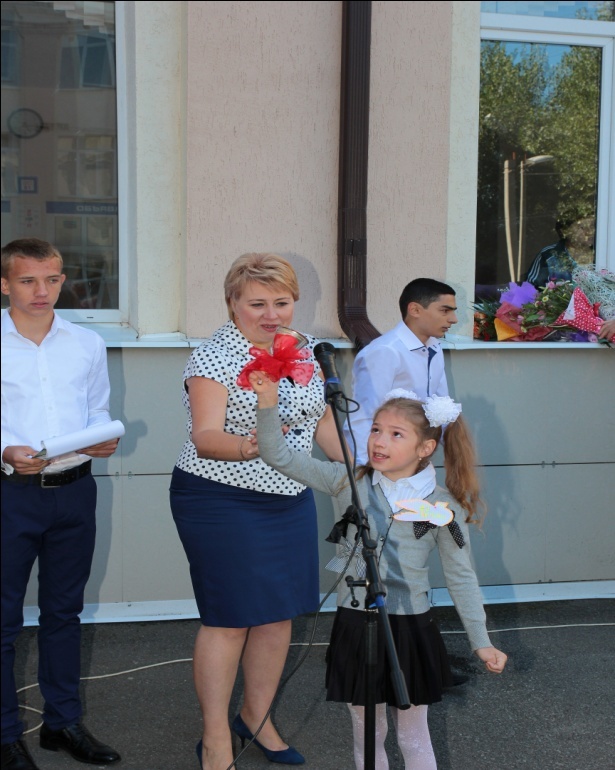 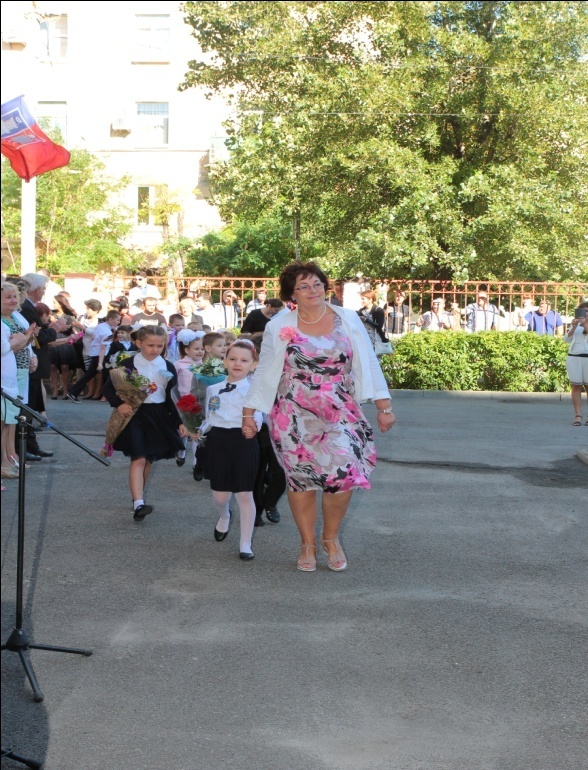 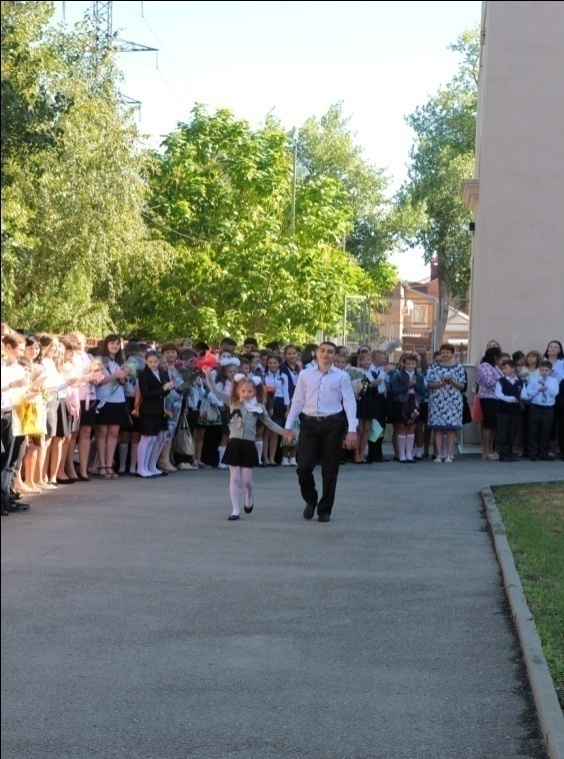 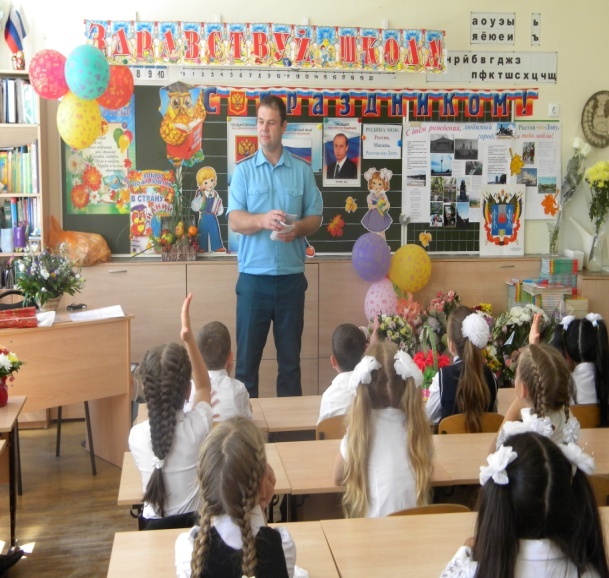 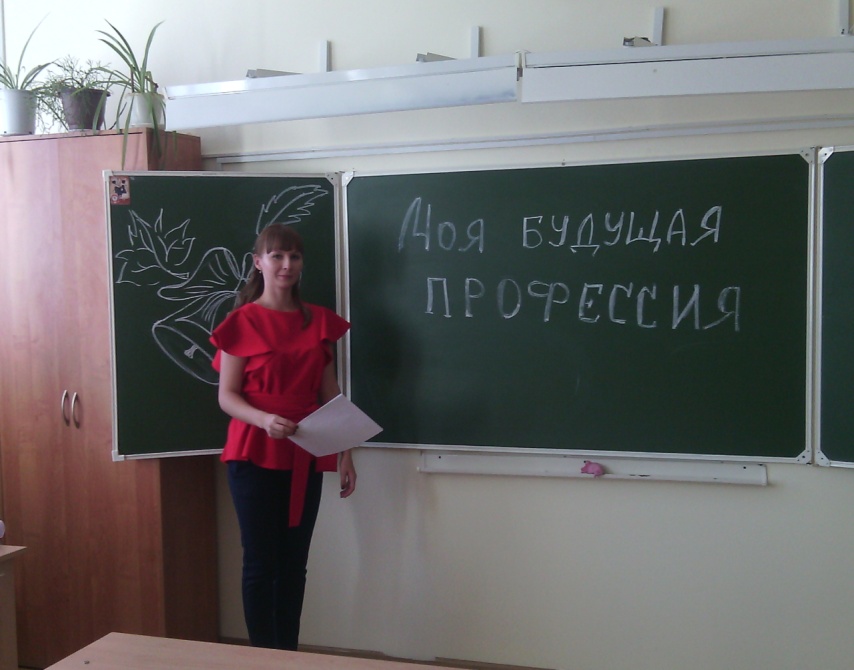 В течение учебного года воспитательная работа велась по нескольким направлениям:Культурно-эстетическое направление Гражданско-патриотическое направление.Охрана здоровья учащихсяПрофориентационное и трудовое направлениеВнеурочная общественная деятельностьКультурно-эстетическое направлениеЦель: совершенствование , выявление  и  формирование  творческого потенциала, оказывая разнообразное положительное влияние на развитие различных свойств, входящих в   формирование личности. Формирование правильного эстетического отношения ко всем сторонам общественной и личной жизни, и, прежде всего, к труду, к морали, к быту               Задача: – формирование гармонически развитой личности, т.е. формирование у людей высоких эстетических                   вкусов, развития эстетической культуры каждого человека.Сентябрь месяц очень богат разными конкурсами для учащихся. С особым интересом ученики приняли участие к конкурсе коллажей «Любимые места отдыха моей семьи в городе Ростове-на-Дону» Организация внеклассной и внеурочной деятельности учащихся с целью воспитания любви к родному краю включала в себя ряд интересных экскурсий: в Танаис, Старочеркасск,   Ботанический сад,   зоопарк. Организована поездка в мастерскую Деда мороза, Великий Устюг, посетили ученики олимпийскую деревню в г.Сочи.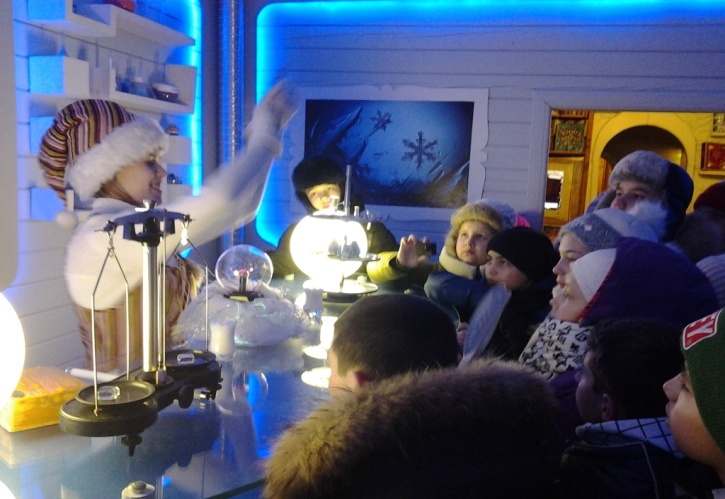 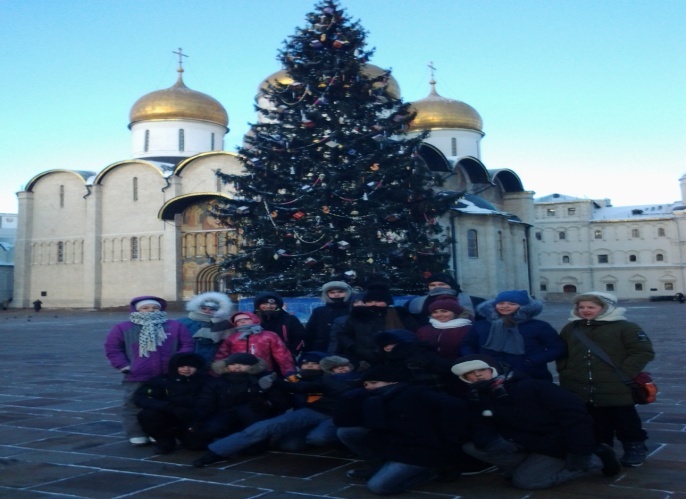 Невозможно представить школьный год без посещения спектаклей  Молодежного  Театра,  Музыкального театра, театра драмы им. М. Горького, Ростовского цирка, Шахтинского драматического театра в помещении Областного Дома народного творчества. 2. Гражданско-патриотическое направление         Цель патриотического воспитания – развитие у обучающихся высокой социальной активности, гражданской ответственности, духовности, становление граждан, обладающих позитивными ценностями и качествами, способных проявить их в созидательном процессе в интересах Отечества, укрепления государства, обеспечения его жизненно важных интересов и устойчивого развития. Данная цель охватывает весь педагогический процесс, пронизывает все структуры, интегрируя учебные занятия и внеурочную жизнь обучающихся, разнообразные виды деятельности. Задача: мероприятия гражданско-патриотического направления способствуют воспитанию в наших детях высоких нравственных качеств: патриотизм, гражданственность, доброту, отзывчивость, благодарность, ответственность, чувство долга перед старшим поколением. В план были включены различные мероприятия, как по форме, так и по содержанию, которыми были охвачены все обучающиеся школы.В начале учебного года в классах занятия проходили на тему: «город  Ростов -на- Дону -город воинской славы». 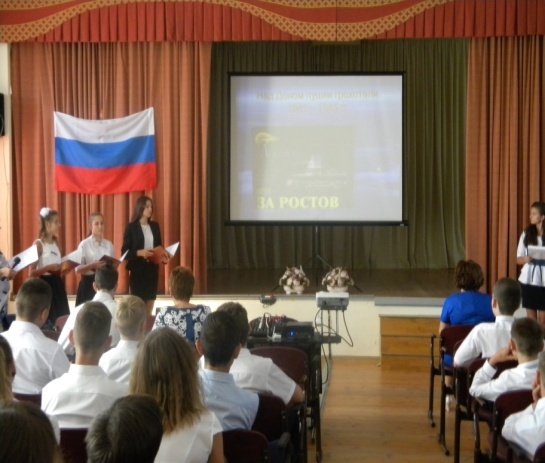 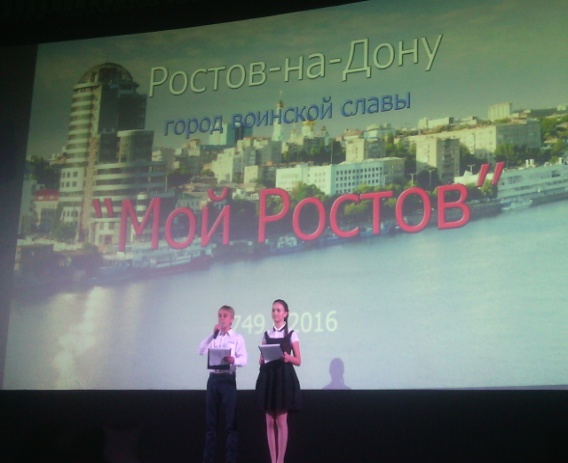 Согласно плану воспитательной работы школы, в рамках патриотического воспитания школьники отметили открытыми уроками некоторые знаменательные даты в истории города Ростова – на- Дону и  внеклассными мероприятиями. Подготовили презентации и рефераты посвящённые родному городу Ростову-на-Дону –городу воинской славы.Открытый урок на тему: «Дети войны нашего города», классный час  на тему : «Памятники Ростова-на-Дону»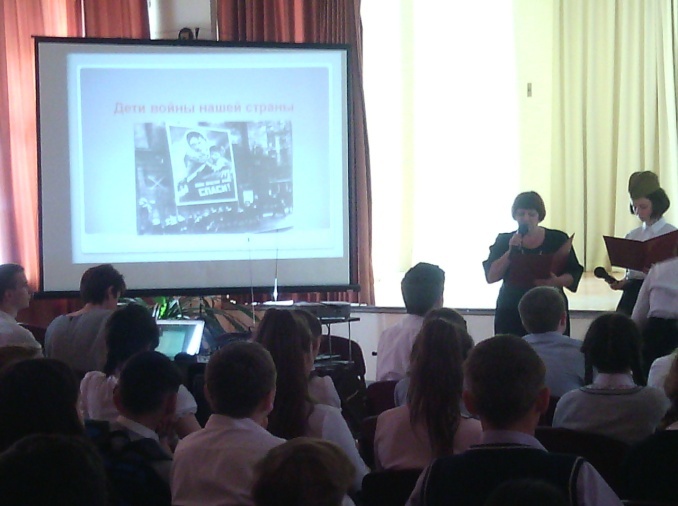 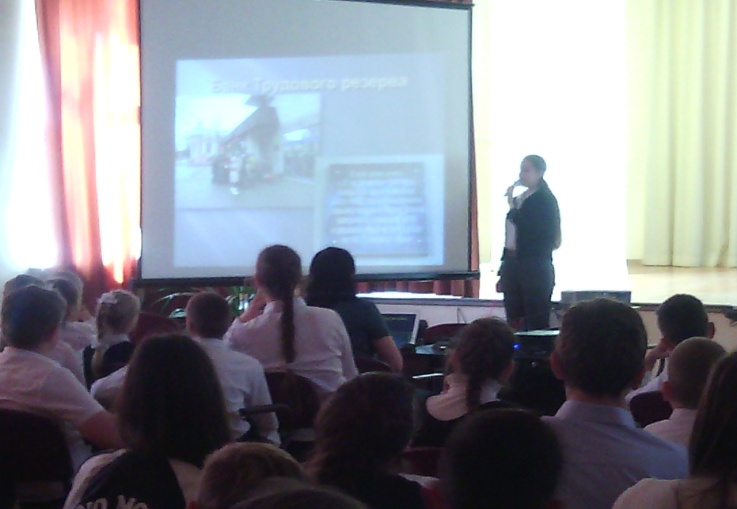 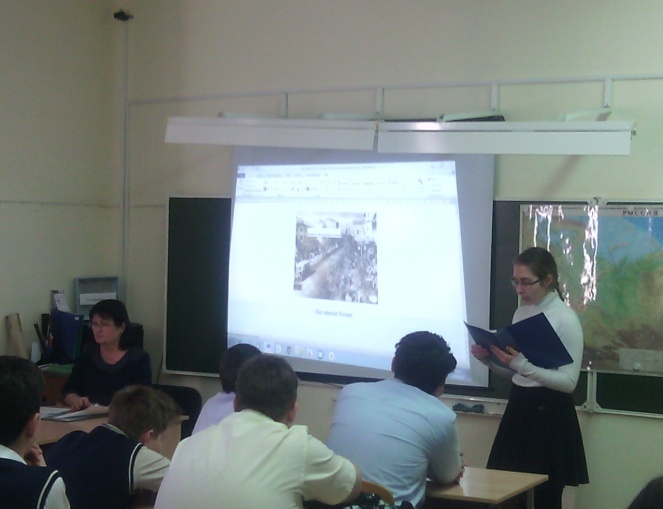   18 декабря 2016 года проходил смотр патриотической песни « Любите Россию! И будьте России навеки верны!». В смотре принимали участие обучающиеся со 2 по 11 класс. Мероприятие  проводилось с целью воспитания патриотического отношения молодого поколения к традициям и уважения к старшим. Следует отметить, что мероприятия  по патриотическому воспитанию проходят в школе регулярно.  Смотр проводится в рамках  месячника оборонно-массовой работы, и по итогам отбора лучших классов внутришкольного конкурса, 9 декабря участвуют в районном смотре. Ребята отнеслись к смотру очень ответственно и творчески. Согласно положению, продемонстрировать свои умения дети могли в различных номинациях: «Патриотическая песня военных лет»; «Современная патриотическая песня»; «Россия-Родина моя». Проведённое мероприятие  позволило прикоснуться к самобытным песням, которые не всегда можно услышать в СМИ. Учащиеся  полностью были захвачены происходящим, активно предлагали варианты инсценировки, привлекали к творчеству сверстников и родственников старшего поколения. При подведении итогов учитывались все условия  согласно положению конкурса. Итогом творческого подхода к конкурсу, стало  1место в районе.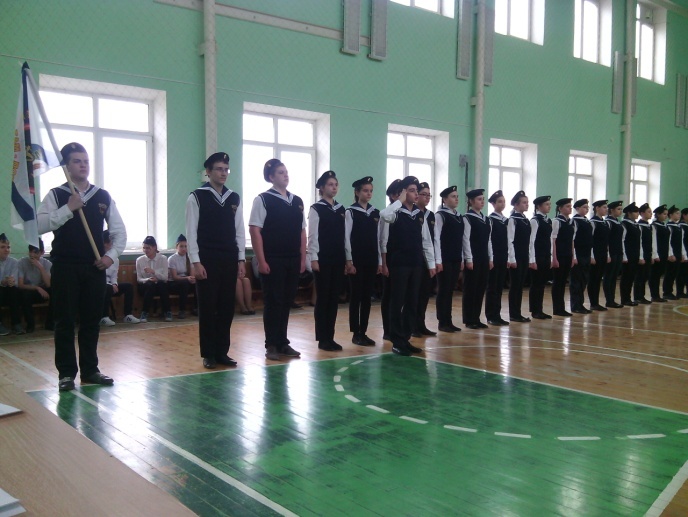 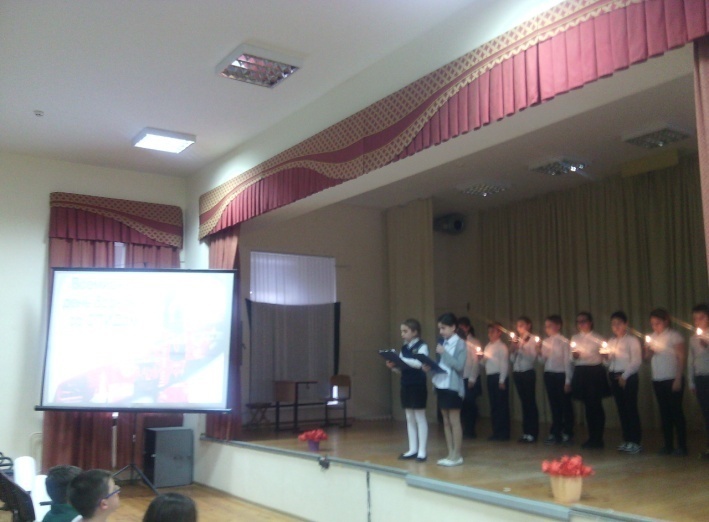 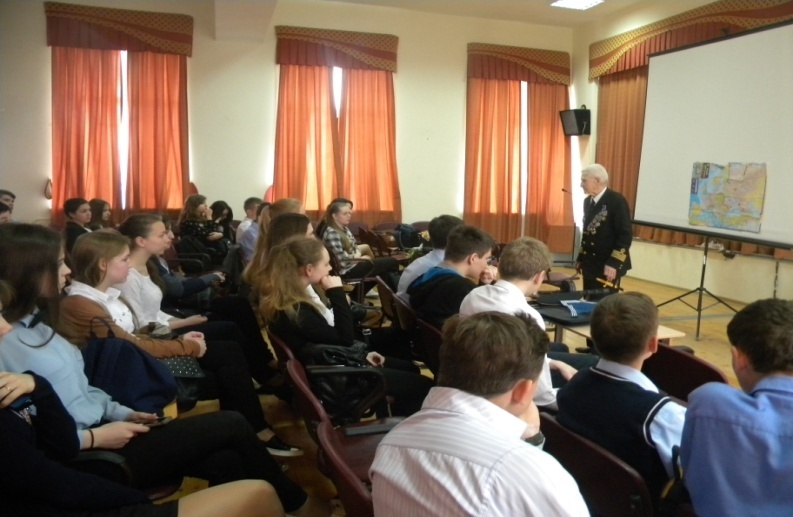 Уже традиционно, на день второго освобождения города Ростова-на-Дону, мы проводим открытые уроки  с приглашением ветеранов. 13февраля (младшее звено)  и 14  февраля(старшее звено). В рамках месячника оборонно-массовой работы актуальным и пользующимся большим вниманием со стороны детей и родителей, стал смотр-конкурс строя и песни. Отрядам каждого класса необходимо было подготовить единую форму определенной тематики, включая головной убор и шевроны с символикой отряда. А также подготовить строевой шаг, перестроение, отточенность и слаженность движений и что самое запоминающееся — исполнение военно-патриотической песни. Особое удовольствие от участия получили школьники младшего звена. Надеемся, хорошие традиции оставят след в памяти каждого школьника.А 26 февраля 2016г. в МБОУ «Школа  № 17» состоялся районный смотр-конкурс детских и молодежных объединений «Юные патриоты России», в котором приняли участие отряды из 13 образовательных учреждений Пролетарского района. Конкурс проходил по трем возрастным группам: «Звёздочка» (3-4 классы), «Надежда России»  (5-7 классы), «Рубеж» (8-10 классы). В жюри конкурса вошли представители военкомата Первомайского и Пролетарского района,  Совета ветеранов, ведущие специалисты городского Дворца творчества детей и молодежи, учителя. На конкурс образовательные учреждения представляли опыт работы отрядов ЮПР по патриотическому воспитанию, в нем участвовали победители школьного этапа. Районный этап конкурса был приурочен к годовщине освобождения города Ростова-на-Дону от немецко-фашистских захватчиков и посвящён 72-годовщине  Великой Победы. Патриотических конкурс принёс в копилку нашей школы неплохие результаты и даже призовые места. По итогам года патриотическое объединение школы занимает третье  место в районе как «Самое эффективное патриотическое объединение Пролетарского района в 2016-2017 учебном году»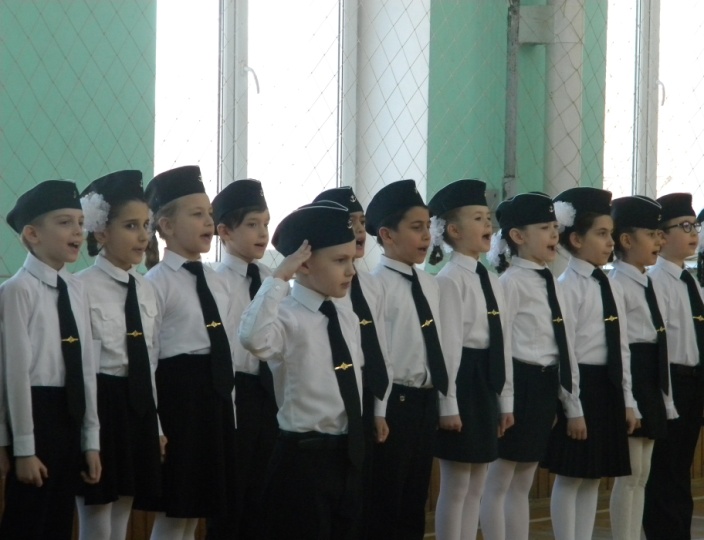 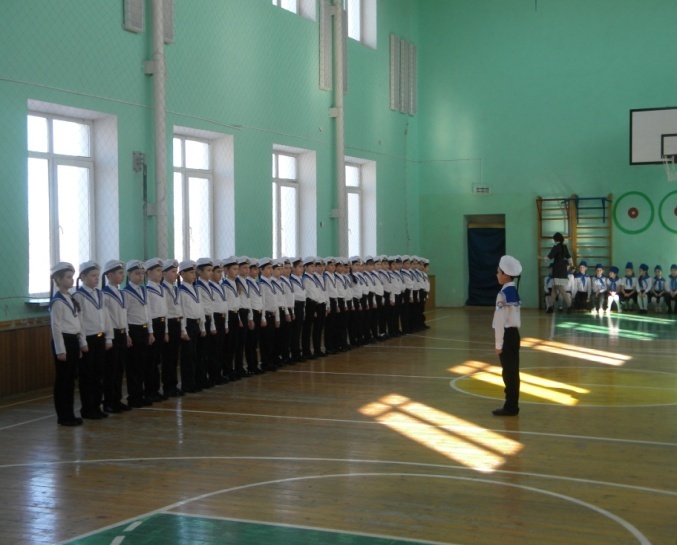     Впервые акция «Бессмертный полк» состоялась 9 мая 2012 года в Томске, а сегодня акция охватывает уже более 500 городов в 7 странах мира. Для того, чтобы пополнить ряды Бессмертного полка нашей школы, мы оформили портреты наших предков, тем самым отдавай дань памяти. В нашей школе мы оформили стенд с портретами родственников-фронтовиков, и призываем сохранить в каждой семье, в каждом доме память о солдатах и офицерах Великой Отечественной войны 1941 – 1945 годов. Память о каждом, кто не жалея жизни, боролся за освобождение Родины. В рамках деятельности волонтёрского корпуса, сформированного в городе Ростов-на-Дону, ученики нашей школы успели принять участие в большом количестве значимых мероприятий: городской и областной автопробег "Вместе с дедом празднуем Победу!",  возложение цветов у Стелы «Город воинской славы». Вместе . Помогали в организации праздника «Наследники Победы, а также участвовали в торжественном возложении цветов и делали победную зарядку с чемпионом!» 3, 4 и 5 мая мы принимали участие в репетициях флешмоба «Знамя Победы», где 550 волонтёров раскрывают полотно огромных размеров. Это был очень запоминающийся  момент, который мы увидели  на торжественном параде 9 мая на Театральной площади. 3. Охрана здоровья учащихся     Создание условий для здоровьясбережения ребёнка одна из ключевых задач педагогического коллектива. В 2016-2017 учебном году были созданы все условия для развития этого направления.Системная работа по сохранению и укреплению здоровья учащихся, развитие потребности в здоровом образе жизни, первичная профилактика социально-значимых заболеваний, употребления наркотических и психоактивных веществ, предупреждение рискованного поведения подростка, овладение практическими навыками обеспечения безопасности жизнедеятельности привела к большому количеству массовых мероприятий:активное участие в акции «Молодежь за здоровый образ жизни» (выпуск газет, рисунков); конкурс стенгазет «Скажем наркотикам - НЕТ!» (7-9 классы); конкурс-смотр агитбригад «Мы выбираем жизнь» в школе (5-11 классы);международный день борьбы со СПИДом ,акция  «Красные тюльпаны»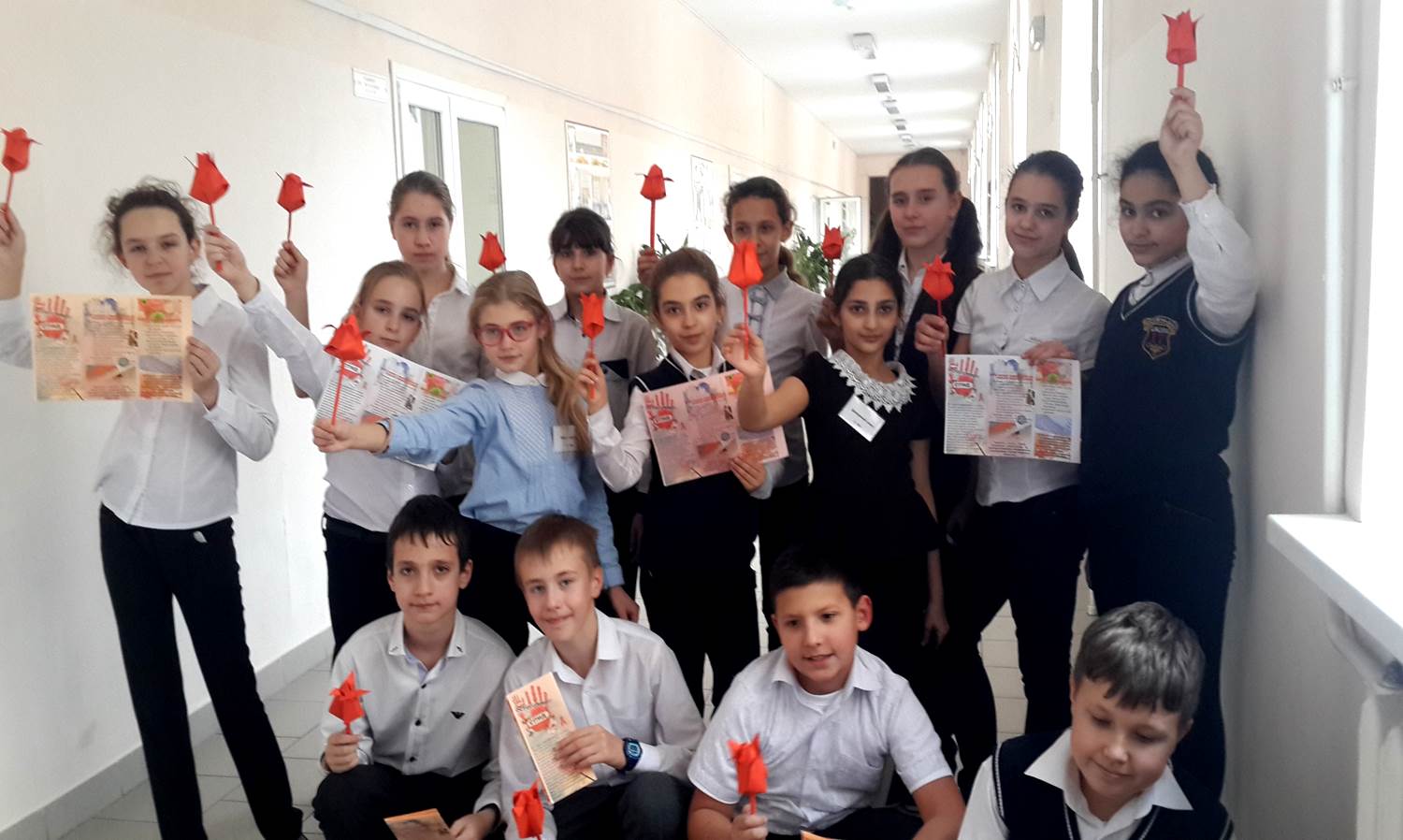 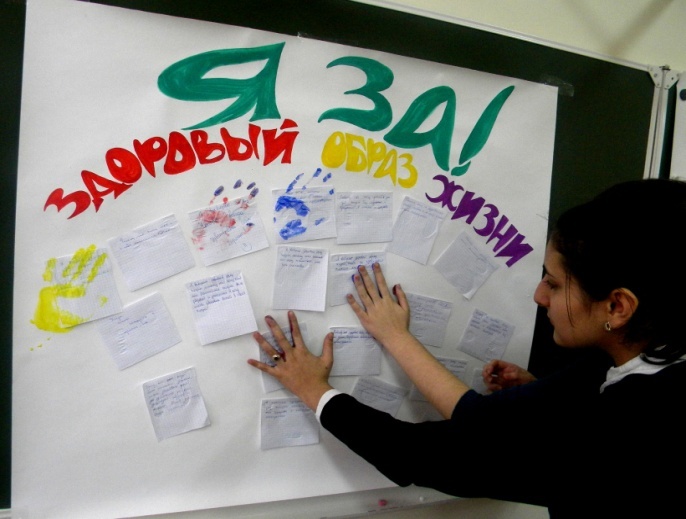 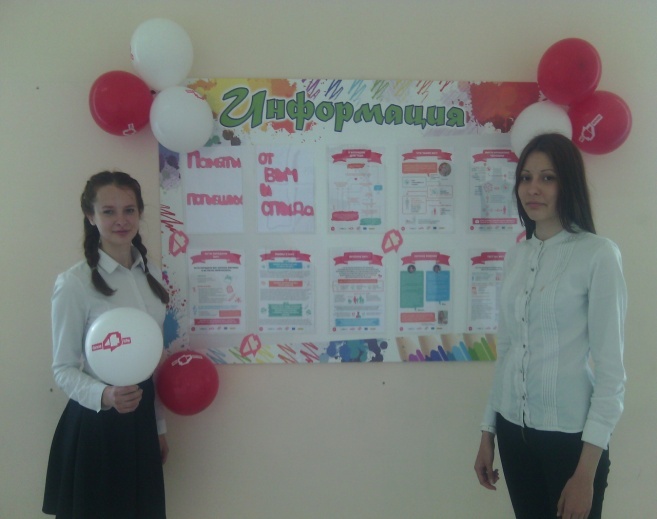  участие в Первомайской легкоатлетической эстафете (9-11  класс); участие в акции «Верны ЮИДовской тропе»,  Всероссийской операции «Внимание дети!», декаднике «Взаимное уважение на дороге - залог безопасности»; выпуск газет и рисунков по ПДД, праздник «Посвящение первоклассников в пешеходы»,  выступление школьной агитбригады по ПДД перед учениками 1-4 классов, викторины и конкурсы по пожарной безопасности (9-11 классы);активное участие в серии профилактических акций «Твое здоровье в твоих руках! Просветись!», «Помнить, чтобы жить», «День без табака»;открытие стенда по профилактике новых случаев заражения ВИЧ-инфекцией;В школе активно работает психолого-педагогическая помощь ученикам в 2016-2017 году  ЦЕЛЬ:  обеспечение наиболее благоприятных условий для гармоничного развития, самореализации и социализации любого ребенка, а также взаимодействие с участниками образовательных отношений для выстраивания индивидуальных образовательных траекторий детей и развивающей траектории образовательной организации. ЗАДАЧИ:-сохранение и укрепление психологического здоровья учащихся;- формирование ценности здоровья и безопасного образа жизни;-дифференциация и индивидуализация обучения;-поддержка и психолого-педагогическое сопровождение инклюзивного образования; -просвещение педагогов и родителей;  -осуществление в разнообразных формах индивидуального сопровождения развития ребенка,  направленного на преодоление проблем, возникающих у него в процессе обучения,  общения, на этапе выбора профиля обучения и профессионального самоопределения. Основные направления работы педагога-психолога Психолого-педагогическое сопровождение учащихся, испытывающих трудности социальной адаптации.Психолого-педагогическое сопровождение участников образовательного процесса направленное на преодоление проблем, возникающих у них в процессе обучения,  общения, на этапе выбора профиля обучения.В соответствии с указанными направлениями работы педагогом-психологом было выполнено следующее:диагностические исследования:Развивающие и профилактические программыСопровождение учащихся групп риска возникновения школьной дезадаптации в рамках ФГОСС учащимися 1-х классов с целью выявление неадаптированных детей была проведена диагностика по результатам которой,  проводилась коррекционно-развивающая работа, создающая условия для адаптации детей поступивших в 1-й класс по программе «Тропинка к своему я» Хухлаева О.В.Подготовлена Аналитическая справка с выводами и рекомендациями по результатам исследования готовности к школьному обучению учащихся 1-х классов МБОУ «Школа №17» 2016-2017 учебный год. 	По данному направлению работы для учителей и родителей были подготовлены и даны рекомендации.Проводилась диагностика психологической готовности ребенка к школьному обучениюВ 2016-2017 году проводилась программа комплексных занятий по развитию социальной и психолого-педагогической готовности к школе, формированию психологических и психофизиологических предпосылок учебной деятельности «Адаптация детей к условиям школьной жизни».	Психологическая готовность ребенка к школьному обучению является важнейшим итогом воспитания и обучения дошкольника. Её содержание определяется системой требований, которые школа предъявляет к ребенку. Эти требования заключаются в необходимости ответственного отношения к школе и к учебе, произвольного управления своим поведение, выполнения умственной работы, обеспечивающей сознательное усвоение знаний, установления с взрослыми и сверстниками взаимоотношений, определяемых совместной деятельностью.С учащимися 5-х классов проведена диагностика на выявление степени готовности детей к обучению в среднем звене и  на уровень школьной тревожности. Подготовлены аналитические справки по уровню тревожности учащихся в различных ситуациях связанных со школьной жизнью. Также была запланирована и реализована  коррекция  возникновения школьной дезадаптации по программе «Первый раз в пятый класс»     Е. Г. Коблик, О.В Хухлаева.Проводились индивидуальные консультации для учащихся с осложненной адаптацией и индивидуальные занятия. Консультативная работа с родителями  дезадаптированных учащихся проводилась в течение учебного года.Консультативная и просветительская работа с педагогамМетодическая помощь педагогам осуществлялась с сентября по декабрь и в течение года по мере необходимости. Индивидуальные и групповые консультации для классных руководителей и педагогов по профилактике школьных дезадаптаций.Психолого-педагогическое сопровождение группы риска развития кризисных состояний и суицидального рискаРабота с учащимися, родителями и педагогами.В работе с детьми группы риска основными направлениями деятельности психолога является, экстренная психологическая помощь, социальная адаптация подростков, работа с семьями группы риска, психолого-педагогическая коррекция, содействие полноценному психологическому развитию личности, предупреждение возможных личных и межличностных проблем и социально-психологических конфликтов. 	В целях выявления детей и подростков группы суицидального риска и риска развития кризисных состояний, профилактики суицидов была проведена следующая работа:В начале каждой четверти учебного года проведена методическая консультация для классных руководителей по заполнению таблиц факторов наличия кризисной ситуации у обучающихся. Методическая консультация для классных руководителей и учителей предметников на тему: «О мерах по профилактике кризисов и суицидов среди детей и подростков».На основании заполненных таблиц и в результате беседы с классными руководителями были выявлены учащиеся, имеющие один из факторов риска. Составлен первичный список.Проведены диагностические методики: «цветовой тест Люшера»; «Незаконченные предложения», ЦТО, Кучер и проективные методики. Составлен список учащихся находящихся в кризисном состоянии.Педагогом-психологом школы была проведена диагностика эмоционального состояния данных учащихся с целью разработки индивидуальных программ сопровождения.С классными руководителями проведен семинар по профилактике кризисных состояний учащихся, на котором была рассмотрена схема вмешательства при кризисе, а также даны рекомендации по взаимодействию с учащимися и памятки «как распознать суицидента».Были проведены встречи администрации школы, педагога-психолога с родителями учащихся, с целью обмена информацией и консультацией по проблемам подростков и детей и способам их разрешения.Для каждого ребенка назначены индивидуальные коррекционные консультации. Эта работа с детьми, родителями и педагогами  продолжалась в течение всего учебного года.9.   Создан банк данных на детей, требующих особого подхода в воспитании.10. В течение года проводится диагностика познавательной и личностной сферы подростков, поставленных на внутришкольный учет.11. Согласно плану и экстренно (по запросам) проводились индивидуальные консультации для обучающихся указанной группы и их родителей.12. По запросам (как со стороны кл. руководителей, так и администрации проводились классные часы по нормализации психологического климата в проблемных классах.14.Проведены  беседы, родительские собрания на темы:  «Профилактика ПАВ среди подростков».Стендовое просвещение по формированию ценностей         Цель: информирование учащихся о различных способах выхода из    затруднительных жизненных ситуаций проводилось  в течение года (обновление материалов-1раз в месяц).Профилактическая работа с учащимисяВ октябре была проведена акция: «День позитива» Николаева Е.И., зам. директора по УВР, педагог-психолог. Родительские собрания целью, которых было предупреждение суицидальных настроений среди подростков, обучение родителей эффективному взаимодействию  с подростком, а так же на тему: «Установление контакта с ребенком. Преодоление трудностей взаимопонимания». «Безопасность в сети интернет». Ответственными за эти мероприятия были  классные руководители 5-11 классов.Сопровождение групп социального рискаВыявление и диагностика детей попавших в группу риска, с последующей адаптацией таких детей.Данная работа проводилась в течение года по мере формирования групп.Психолого-педагогическое сопровождение учащихся в подготовке и сдаче ОГЭ и ЕГЭВ соответствии с планом  работ педагога-психолога, в течение учебного года была проведена следующая работа по психологическому сопровождению учащихся 9-х и 11-х классов к подготовке и к сдаче ЕГЭ.	Работа проводилась по следующим направлениям:- Выявление уровней тревожности и срессоустойчивости 9-х,11-х классов (анкета «Готовность к ЕГЭ»);- Работа с учащимися: «Психологическое сопровождение старшеклассников»;- Работа с педагогами: «Повышение уровня психологической грамотности в образовательной среде». А также, в течение учебного года  проводились индивидуальные консультации по повышению психолого-педагогической компетентности в рамках подготовки к ЕГЭ.- Работа с родителями: «Как родители могут помочь при подготовке ребенка к ЕГЭ».-Стендовое консультирование.Психологическое сопровождение по развитию ЗОЖ и профилактике ПАВСовременная  социореальность  характеризуется увеличением количества подростков, попадающих в группу риска по наркотизации.	В течение учебного периода проводилась первичная профилактика - массовый по воздействию комплекс мероприятий, охватывающий учащихся всей школы, предназначенный воспрепятствовать приобщению детей, подростков и молодежи к употреблению ПАВ через формирование у них антинаркотических установок и соответствующей позитивной системы жизненных ценностей, в том числе личной ответственности за свое поведение и здоровье.Проведены мероприятия, посвященные Международному Дню борьбы со СПИДом: акция «Красные тюльпаны».Участие в акциях «День позитива», «Сообщи, где торгуют смертью», «Территория свободная от курения»; «Всемирный день без табака», «Международный день против наркотиков»4.Профориентационное и  трудовое направлениеРукотворчество как один из составляющих элементов технологии В.Ф.Базарного – стимул развития художественного вкуса, фантазии и различных умений. Воспитанники ГПД 1-х классов осваивали под руководством педагогов дополнительного образования Дворца творчества детей и молодежи различные виды прикладного искусства, оригами, декупажа. Это дает возможность опробовать различные виды деятельности, «примерить на себя»  те или иные направления творчества, самоопределиться.Развитие творческих способностей учащихся, выявление интересов, способностей и наклонностей, воспитание у учащихся желания трудиться на благо школы, района, города осуществлялось в ходе общегородских субботников, в период летней трудовой практики, в ходе организации дежурства по школе, городских и районных субботников. В рамках профориентационной работы проводились для старшеклассников встречи с преподавателями и студентами различных профессиональных учебных заведений, организованы экскурсии в училища и колледжи, проведена профессиональная диагностика силами специалистов Центра занятости, осуществлялось психологическое тестирование на предмет выявления склонности к тому или иному виду профессиональной деятельности   Посещение городской «Ярмарки вакансий» вызвало большой интерес у учащихся.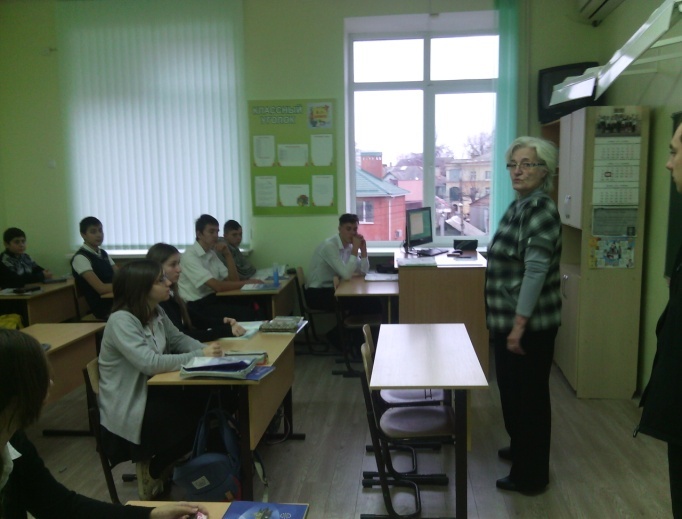 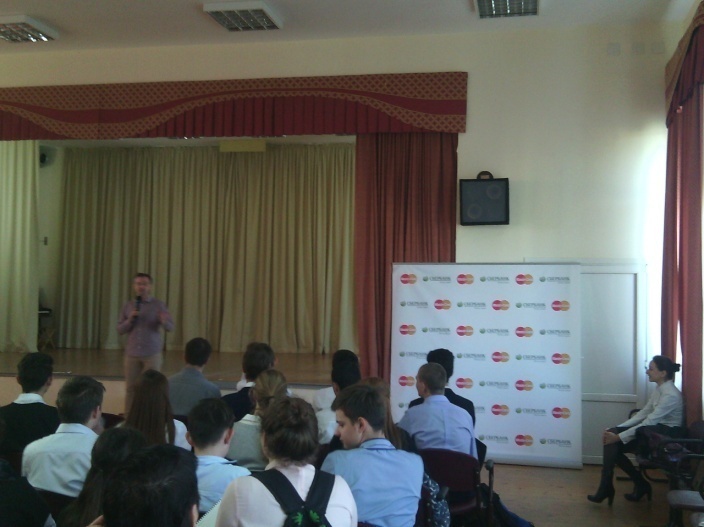 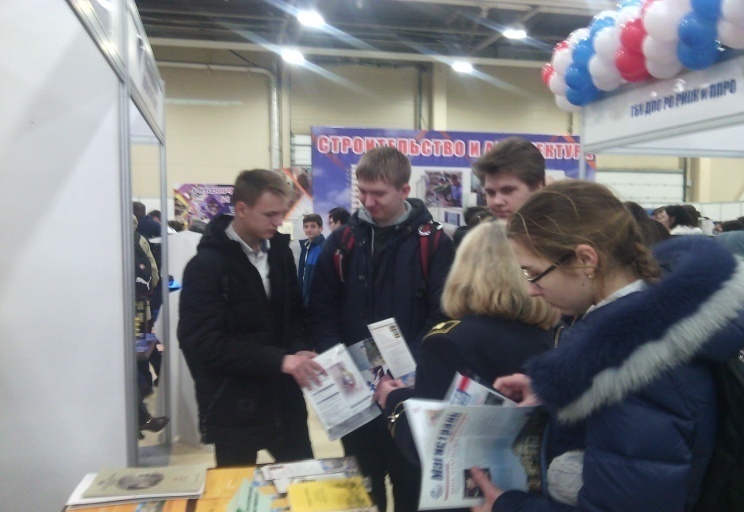 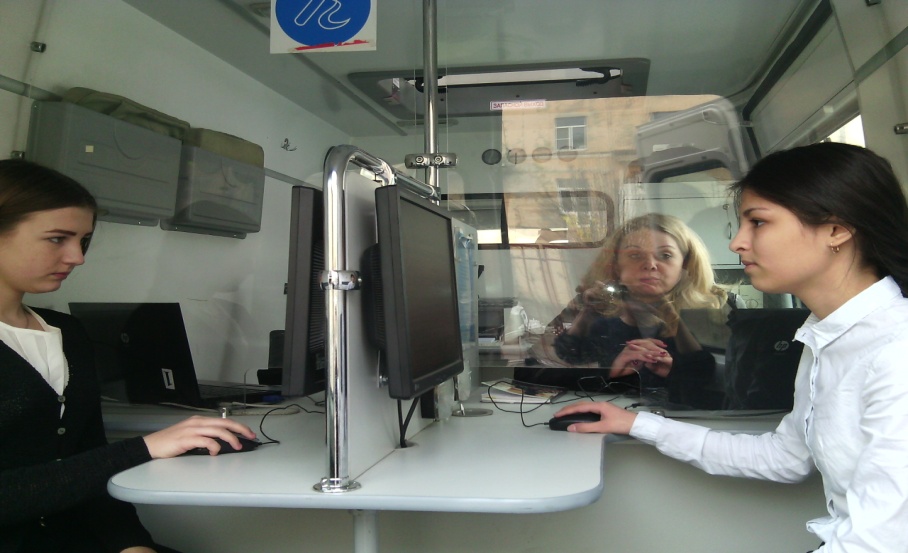 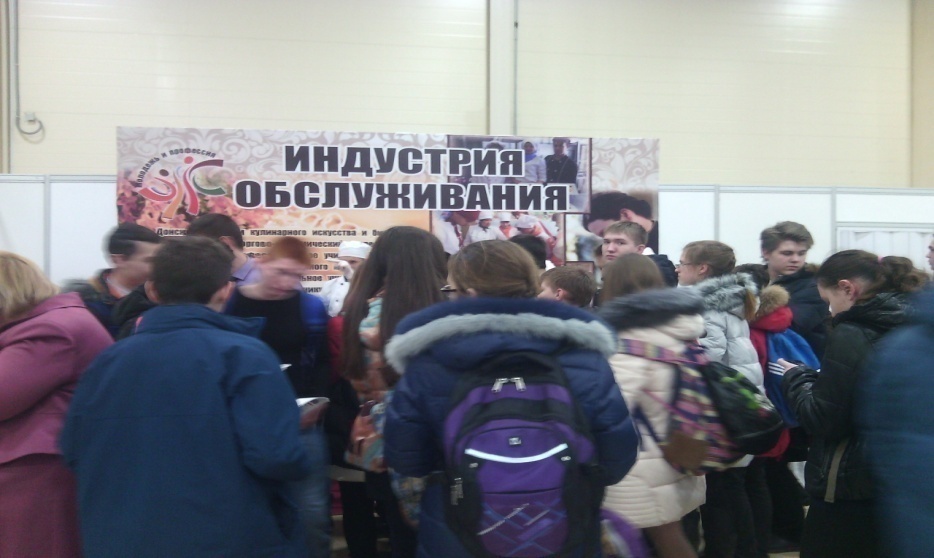 5. Внеурочная общественная деятельностьДоказательством эффективной работы самоуправления нашей школы, является достижения учащихся в различных районных, городских, областных  и всероссийских конкурсах и мероприятиях, направленных на проявление лидерских компетенций, волонтерских навыков,  активной гражданской позиции.  Участие в Городском марафоне ученического самоуправления, чемпионате школьных волонтерских объединений (активное участие), Слетах лидеров и руководителей общественных объединений, конкурс «Самое эффективное детское общественное объединение» , активное участие в  Ассамблеи детских и молодежных общественных объединений города Ростова-на-Дону, участие в областных форумах: «Технология добра», «Антинаркотический форум детей и молодёжи» и региональный форум «Молодая волна. Наследники Великой ПобедыАктивное участие ребят чувствовалось в подготовке мероприятий. В этом учебном году ребята проявили  заинтересованность, неравнодушное отношение к  подготовке и проведению предметных недель, конкурсов, акций.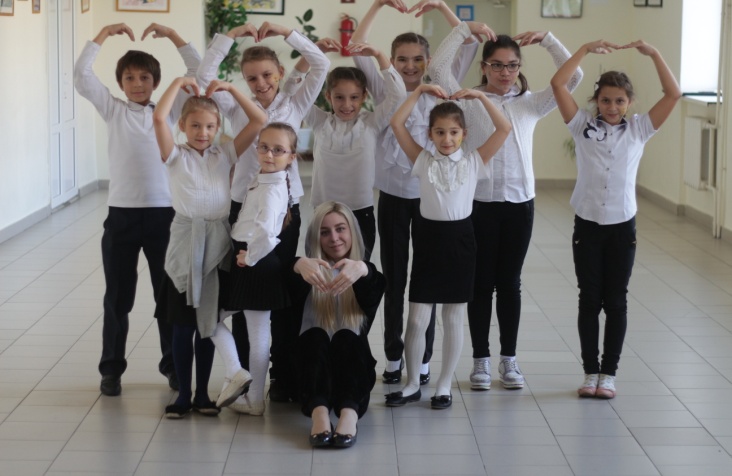 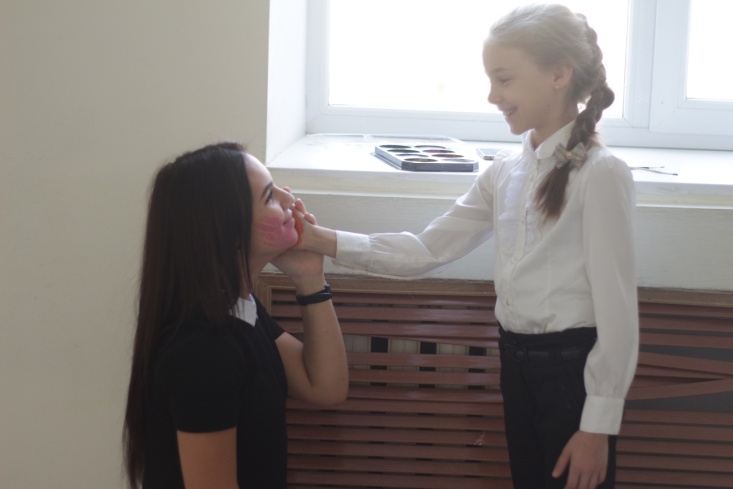 Рисунок 1"День позитива"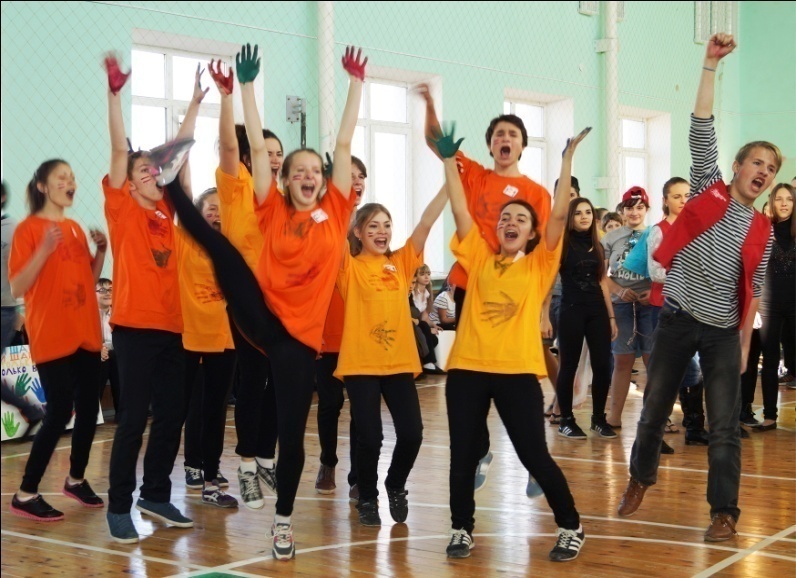 Рисунок 2 «Молодёжь за ЗОЖ»Таблица достижений участники и победители различных конкурсов, соревнований, состязаний в 2016-2017учебном году.6. Дополнительное образование учащихся          Система дополнительного образования предоставляет возможность заниматься разным возрастным группам, начиная с первоклассника и до учащихся старших классов. Работа всех кружков способствует развитию интеллектуальных, творческих, познавательных, физических способностей детей. В рамках программы «Школа здоровья» обучающиеся  принимают участие в мониторинге состояния здоровья в течении всего образовательного процесса. С помощью программ «Армис»  можно выявить возможности и наклонности развития молодого организма и предложить его совершенствование в стенах школы с помощью опытных тренерского коллектива. Это помогает ежегодно выбирать и совершенствовать направлении деятельности дополнительного образования.В школе работали в минувшем году кружки и секции:Увеличение охвата учащихся системой дополнительного образования и внеурочной деятельностью произошло благодаря:- проведению социологического опроса учащихся и родителей;- созданию банка данных по мотивированным и одаренным детям;- улучшению материальной базы школы;- введение информацинно-коммуникативных технологий в систему   дополнительного образования и внеурочной деятельности- введение мониторинговой базы в системе контроля за состоянием            здоровья обучающихся (Армис)Повышение эффективности системы мер, направленных на    предупреждение правонарушений среди подростков.      Согласно плану воспитательной работы, в рамках реализации целостно ориентировочных качеств обучающегося и в целях предупреждения и профилактики правонарушений и употребления ПАВ среди детей и подростков в школе осуществлялась следующая деятельность:мониторинг склонных к правонарушениям обучающихся и неблагополучных  семей в начале года;мониторинг банка неблагополучных семей совместно с Администрацией района;информационные, просветительские встречи с уполномоченным по правам ребенка;оформление необходимых нормативных документов учащихся, состоящих на внутришкольном учете;контроль со стороны администрации и посильная помощь обучающимся и их семьям;классными руководителями проводится работа с учащимися, стоящими на внутришкольном учете – классные часы, индивидуальные беседы по профилактике правонарушений, употребления ПАВ;взаимодействие с районными и городскими вспомогательными службами по профилактике правонарушений и преступлений;отслеживание занятости учащихся в свободное время, в период каникул, трудоустройство и привлечение их к занятиям в коллективах дополнительного образования, спортивных секциях;работа психолога школы с учащимися, склонными к девиантному поведению, их родителями;строго отслеживается посещение, пропуски учебных занятий.          По исполнению Федерального закона от 24.06.1999 № 120-ФЗ «Об основах системы профилактики безнадзорности и правонарушений несовершеннолетних»,    муниципальной программы «Профилактика правонарушений и немедицинского потребления наркотиков в городе Ростове-на-Дону»,  утвержденной постановлением Администрации города от 17.11.2014 №1317,  систематизации социальных и правовых  мер, направленных на профилактику безнадзорности, правонарушений несовершеннолетних,     обеспечения эффективности деятельности по преодолению негативных явлений в детской  среде, устранению причин и условий, способствующих безнадзорности, правонарушениям несовершеннолетних,  в соответствии с приказом Управления образования №2 от 16.01.2015г,в целях принятия дополнительных мер по профилактике безнадзорности, правонарушений, несчастных случаев с несовершеннолетними. В МБОУ «Школе №17» разработаны профилактические мероприятия  по предупреждению безнадзорности и   правонарушений несовершеннолетних, на  основе: «Плана мероприятий по профилактике безнадзорности, правонарушений несовершеннолетних, семейного неблагополучия в образовательном пространстве города Ростова-на-Дону на 2016г Анализируя характер правонарушений среди несовершеннолетних МБОУ «Школа  №17» за 2016-2017 учебный год,  ситуация  выглядит  следующим образом :За нарушение ст. 12.29.ч.не наблюдалосьЗа нарушение Областного закона №346 ЗС, не наблюдалосьЗа нарушение ст 49.1.: Таридонов Юрий, Проскурин Александр.За  нарушение ст.76.2 (купание в запрещённом месте 17.07.2016г, задерживался Дунчев Максим;задержаны и состоят на внутришкольном учёте и ПДН №7:Ст. 76.2. 20.20.ч.76.4.1Пасечников Игорь (антиобщественное деяние )25.04.2016г,15.05.2016г,Ст. 76.2. 20.20.ч.1: Смурной Павел, ПасечниковЗа период 2016-2017учебного года самовольных уходов и бродяжничества не наблюдалось.За неоднократные правонарушения Пасечников Игорь отбывает срок 1.4 года в колонии-поселении Воронежской области город Бобров.На вутришкольном учёте к концу 2016-2017 учебного года состоят:Из 5 человек, состоящих на учете, в кружках и секциях были заняты 4, что составляет  98%. Кроме того, эти учащиеся принимали участие во внеурочных мероприятияхКризисные явления в обществе в условиях существующей нестабильности увеличивают число детей и подростков, попадающих в трудные жизненные ситуации. Среди причин можно отметить ухудшение условий жизни семьи, низкий материальный уровень, падение нравственных устоев.В течение года ежемесячно с учащимися, проводились беседы «Профилактика правонарушений несовершеннолетними», «Профилактика ДТП» «Правила поведения на воде и вблизи железнодорожного транспорта» и т.д. Перед каникулами проводятся инструктажи по технике безопасности и о поведении в общественных местах.С целью предупреждения правонарушений, бродяжничества, беспризорности, девиантного поведения учащихся, правового просвещения участников образовательного учреждения в школе разработана программа «Профилактика безнадзорности и правонарушения несовершеннолетних и употребления ПАВ» - «Я выбираю», «Психологическая подготовка к трудным жизненным ситуациям»В 2016-2017учебном году   проведены мероприятия в рамках профилактических акцийпрофилактическая акция «Внимание – дети!» ( сентябрь 2016 года);профилактическая операция «Подросток » (в течение года);профилактическая акция «За здоровый образ жизни» (ноябрь - декабрь 2016 года);профилактическая акция «День борьбы с табакокурением»профилактическая акция «День позитива»профилактика наркомании среди учащихся (март – апрель 2016-2017г года);месячник оборонно-массовой работы  (январь – февраль 2017 года);профилактическая акция «Международный день борьбы со СПИДом»профилактическая акция «Молодёжь выбирает ЗОЖ»(октябрь-март)В школе оформлены стенды «Антинарко» «Профилактика правонарушений»Организованы встречи с инспектором ПДН ОППН№7  Подгрушной Е.В., которая 11.09.2016года провела беседу с учащимися 8-11 классов на тему безнадзорности и правонарушений несовершеннолетних, о недопущении употребления спиртосодержащих наркотических, психотропных веществ: статьи 6.8., 6.9., 20.21., 20.22.Учащимися были просмотрены видеоролики на данную тему.19.11.2016г инспектором ПДН ОППН №7 Волобуевой Е.М. проведена беседа с учащимися 6-7 классов о профилактике экстремизма и терроризма в подростковой среде 18.05.2017г инспектор ПДН ОППН №7, Светлицкая Н.З. провела с учащимися 6-х классов на тему  нормы поведения в общественных местах,  а также на территории учебного заведения.В соответствии с планом работы школы проведены 7  заседаний Совета профилактики, 2 рейда по микрорайону с администрацией  района и инспектором ОППН ПДН №7 Ведется контроль за получением образования несовершеннолетними: строгий учет пропущенных уроков, работа по ликвидации пропусков без уважительной причины, устранение пробелов в знаниях неуспевающих учащихся(еженедельно проводятся дополнительные занятия по всем предметам учебного плана).В течение учебного года с учащимися, состоящими на разных формах учета, проводилась индивидуально-профилактическая работа:Заместителем директора по ВР   школы и классными руководителями совместно с родительским комитетом посещены 8 квартир учащихся, основной целью посещения было выявление условий жизни и воспитания детей, находящихся на внутришкольном учёте, и детей из семей «группы риска». посещение на дому с целью контроля над условиями их семейного воспитания, организацией свободного времени, занятостью в каникулярное время, подготовкой к урокам (15);индивидуальные профилактические беседы с подростками (более 20); вовлечение подростков в общественно-значимую деятельность (20);проводилась индивидуальная и коллективная профилактическая работа работа с документами, беседы с классными руководителями учащихся , состоящих на разных формах учета, посещение квартир (8) совместно педагогом психологом . (6).осуществление мониторинга неблагополучия семей в классах. выявление факта  необучения детей в микрорайоне школы в возрасте от 6-ти до 18-ти лет не выявлены. Педагогом психологом  и кураторами (классными руководителями) разработаны программы  индивидуальной реабилитации и психологической работы с детьми и подростками, состоящими на внутришкольном учёте. Проведение рейдов в микрорайон школы. Обследование условий жизни детей в неблагополучных семьях.Собеседование с классными руководителями по вопросу выявления детей "группы социального риска" от 13.09.2016 г. до 18.09.2016 г. Организация работы консультационного пункта службы соц.- психологической поддержки (среда, пятница еженВнутришкольный учетГРУППА «РИСКА»Учащиеся, состоящие на учете в ПДННа начало 2016-2017 учебного  годаНа конец 2016-2017 учебного  года                   Несмотря на положительные успехи работы, тем не менее, в 2016 /2017 учебном году ставим перед собой следующие задачи:Усилить профилактические меры по предупреждению правонарушений и безнадзорности;Уделить большее внимание проблеме пропусков уроков без уважительной причины;Вовлекать  по возможности 100% учащихся школы в спортивные кружки и секцииУделить особое внимание ранней диагностике детей, склонных к правонарушениям.Уделять пристальное внимание мониторингу и раннему выявлению семей «групп риска»Для стабилизации достигнутых положительных результатов по состоянию правонарушений необходимо учесть следующее:Классным руководителям своевременно на раннем этапе выявлять обучающихся, склонных к правонарушениям, глубже изучать особенности подростков, влияние семьи, социума, использовать в полной мере имеющиеся в школе возможности. Необходимо проводить раннюю коррекцию поведения обучающихся, прогнозировать результаты, своевременно принимать надлежащие меры, проявлять инициативу во взаимодействии с Советом профилактики, эффективнее использовать ресурсы школы, родительскую общественность.Осуществлять постоянный контроль за учебой, посещаемостью, внеклассной деятельностью обучающихся, вовлекать в активную жизнь класса.Повышать ответственность родителей за воспитание детей, проявлять требовательность, последовательность в работе.Педагогу-психологу Сидориной А.Ф. активизировать лекционно-пропагандистскую и правовую работу во взаимодействии с ПДН Пролетарского  района по профилактике правонарушений, вести систематическую работу по выявлению и постановке на учет несовершеннолетних, склонных к употреблению психоактивных веществ.Классным руководителям неукоснительно осуществлять            выполнение Закона РФ «Об образовании», контролировать посещение            учащимися учебных занятий, способствовать возращению учащихся в            школу; усилить контроль за своевременным выявлением            несовершеннолетних и семей, находящихся в социально опасном           положении.Педагогам дополнительного образования активнее вовлекать учащихся, находящихся на внутришкольном учёте, в кружки и спортивные секции, классным руководителям усилить взаимодействие с внешкольными учреждениями в организации досуговой деятельности учащихся в каникулярное время.О случаях уклонения несовершеннолетними от учебных занятий немедленно сообщать администрации школы.Педагогам дополнительного образования, классным руководителям и заместителю директора по ВР Николаевоцй Е.И. при организации досуговой деятельности вести систематическую работу по вовлечению несовершеннолетних, находящихся на внутришкольном учёте, в спортивно-оздоровительные и культурно-массовые мероприятия. Заместителям директора по УВР совместно с директором школы осуществлять постоянный контроль за работой школьных детских  объединений, спортивных секции.1.Патриотическое  и гражданское воспитание обучающихсяЦель: Цели  патриотического воспитания:Воспитание у учащихся чувства патриотизма;Развитие и углубление знаний об истории и культуре России и родного края;Задачи :Развитие способностей осмысливать события  и явления действительности во взаимосвязи прошлого, настоящего и будущего;Становление многосторонне развитого гражданина России в культурном, нравственном и физическом отношениях;Развитие интереса и уважения к истории и культуре своего и других народов.Формирование  политической  культуры,  гражданской  идентичности2. ПРАВОВОЕ ВОСПИТАНИЕ ОБУЧАЮЩИХСЯ   И ПРОФИЛАКТИКА ПРАВОНАРУШЕНИЙЦЕЛЬ: совершенствовать систему правового воспитания, обеспечивающую развитие личности в демократическом государстве.ЗАДАЧИ:Совершенствование нормативно-правовой и организационно-методической базы правового воспитания.Укрепление и совершенствование системы профилактики безнадзорности и правонарушений несовершеннолетних; формирование культуры правового воспитания в ходе урочной и внеурочной деятельности.3.  Обеспечение защиты прав несовершеннолетних.4. Совершенствование системы дополнительного образования в интересах развития каждого ребенка.5. Воспитание гражданственности, толерантности, уважения к правам человека.6. Организация социальной и медико - психолого-педагогической помощи и поддержки    детей, оказавшихся в трудной жизненной ситуации.3.Культурно-эстетическое воспитание.Цель: совершенствование , выявление  и  формирование  творческого потенциала, оказывая разнообразное положительное влияние на развитие различных свойств, входящих в   формирование личности. Формирование правильного эстетического отношения ко всем сторонам общественной и личной жизни, и, прежде всего, к труду, к морали, к быту Задача: – формирование гармонически развитой личности, т.е. формирование у людей высоких эстетических вкусов, развития эстетической культуры каждого человека.4Трудовое воспитание .  Профориентационная работа.Цель :–воспитание положительного отношения к труду как к важнейшей ценности в жизни.       Задачи:  Развитие потребности во всех видах труда (физическом, интеллектуальном, творческом и т.д.). Содействие профессиональному самоопределению обучающихся, осознанному выбору профессии.5.Общешкольные мероприятияЦель: Совершенствование воспитательного процесса в рамках внеурочной деятельности.Задачи:1.Выявление творческих умений и знаний учащегося2. Воспитание гармонично-развитого подрастающего поколения, уважения к личности.3. Получения навыков построения межличностных отношений в социумеЦиклограмма воспитательной работы. 2017-2018 учебный годВведение Анализ воспитательной  работы за 2016-2017 учебный год ………………………………………………………Стр. 3- 341 раздел  Патриотическое воспитание обучающихся……………………………………………Стр35--362 разделПравовое воспитание обучающихся и  профилактика правонарушений……………………………………………Стр.37-413 разделКультурно-эстетическое воспитание………………………………………………..Стр.42-454 разделТрудовое воспитание. Профориентационная работа …………………………………………....Стр 465 разделОбщешкольные мероприятия…………………………………………………………………………………Стр.47-51№МетодикаВсего приняли участиеРезультатВыявление учащихся групп риска возникновения школьной дезадаптации:Выявление учащихся групп риска возникновения школьной дезадаптации:Выявление учащихся групп риска возникновения школьной дезадаптации:Выявление учащихся групп риска возникновения школьной дезадаптации:1Готовность к школьному обучению, автор Ковалева Г.А. в 1-х классах1021.Аналитическая справка 2.Рекомендации2Методика П. Уилсон «Дерево с человечками» 1-е классы.1021.Аналитическая справка 2.Рекомендации3Диагностика уровня тревожности учащихся в различных ситуациях связанных со школьной жизнью автор Филлипс –в 5-х классах941.Аналитическая справка 2.Рекомендации4Диагностика сплоченности классного коллектива 6 «В» класса. «Социометрический тест» Дж.Морено,  адаптированный  М.Битяновой. 	241.Аналитическая справка 2.Рекомендации5Анкетирование «Готовность к ОГЭ и ЕГЭ»9,11 классы1.Аналитическая справка 2.Рекомендации6Диагностика сплоченности классного коллектива 4 «Г» класса. «Социометрический тест» Дж.Морено,  адаптированный  М.Битяновой. 	231.Аналитическая справка 2.Рекомендации7Метод Незаконченные предложенияИнд.23чел.1.Аналитическая справка 2.Рекомендации8Цветовой тест ЛюшераИнд.61 чел.1.Аналитическая справка 2.Рекомендации9«Человек под дождем»231.Аналитическая справка 2.Рекомендации10«Несуществующее животное»Инд.251.Аналитическая справка 2.Рекомендации№Наименование программклассКол-во учащихсяКол-во часов за год1.Березин А.Ф., Березина Н.Н. «Психологическая подготовка к трудным жизненным ситуациям»4а,б,в,г14342.Березин А.Ф., Березина Н.Н. «Психологическая подготовка к трудным жизненным ситуациям»7а,б15343.Березин А.Ф.,  Березина Н.Н. «Я выбираю» 10 а12344. «Тропинка к своему я»  Хухлаева О.В1а,б,в,г46345. «Тропинка к своему я»  Хухлаева О.В4а,б,в,г30346. «Первый раз в пятый класс» Е. Г Коблик, О.В Хухлаева.5а,б,в,г4634№ п/пНазвание мероприятияСтатус мероприятияДата и место проведенияДостижениеОтветственныйСентябрьСентябрьСентябрьСентябрьСентябрьСентябрь1.Стартовая игра «Путешествие в страну Досуг»Районное 29.09.2016гАктивное участиеНиколаева Е.И.2Конкурс коллажей «Любимые места отдыха моей семьи в г. Ростове-на-Дону»районное30.09.2016гАкопян Эльвира , Хачикова Нателла, Чикирка Дарья3 местоРук. Берекчиева Н.В.3Городской конкурс рисунка «Россия –родина моя!»район30.09.2017г1 местоЛисовская АлисаАзарникова С.В.4Районный конкурс коллажей  «Любимые места отдыха моей семьи»районСентябрь 2016г2 местоБерекчиева Н.В.6Акция «Внимание дети»районсентябрьАктивное участиеНиколаева Е.И.7Конкурс по русскому языку и литературе «Родное слово»международныйсентябрь5 «б» Хашафов А1 место4 «в» Малофеев Г.1 местоБеленцова Н.И.ОктябрьОктябрьОктябрьОктябрьОктябрьОктябрь8Городской слёт актива школьного ученического самоуправления Городское 14.10.2016Активное участиеКовалёв В.С.9Соревнования по легкоатлетическому четырёхборью  «Шиповка юных»районное06.10.2016гСтаршая группа -6 местоМладшая группа-5 местоГусева Е.НПавлов В.П10Смотр готовности отрядов ЮИДРайонное 20.10.2016гАктивное участиеНиколаева Е.И.11Стартовая игровая программа «Россияночка»районное20.10.2016гАктивное участиеНиколаева Е.И.12Акция «Птичку жалко»Районное 21.10.2016гАктивное участие Ковалёв В.С.     13Районный этап  Всероссийского конкурса исследовательских краеведческих работ  учащихся «Отечество» номинация «Военная история России»Районное 25.102016гДТДиМместо    Савельева А.Тирацуева О.С.НоябрьНоябрьНоябрьНоябрьНоябрьНоябрь14Викторина «АВС» по правила дорожного движения и конкурс «Знатоки ПДД»районное15.11.2016гМладшая группа – 3место
средняя группа – 4 место
Николаева Е.И.15Участие в городском конкурсе «Самый классный классный»Район, город18-24.10.2016гРайон-2 место:Город-3 местоБуркеня Н.А.16Всероссийский конкурс исследовательских работ учащихся «Отечество»Районноегородское17.11.2016гЧигасова Кристина1место район;1 место городДадонова Г.Ф.17Конкурс декоративно-прикладного творчества «Овеянный славой флаг наш и герб»Районное,городское16.11.2016г2 «г» Гришина Вероника1 место район1 место городКраскова Н.А18Конкурс презентаций и видеороликов «Моё любимое кино»районный22.11.2016г1 место Черняева КристинаГутченко С.А.19 Конкурс экскурсоводов Район, город Апрель ,март1 местоЧигасова Кристина Г.Ф.ДадоноваДекабрьДекабрьДекабрьДекабрьДекабрьДекабрь20Конкурс творческих работ в рамках акции «Молодёжь за здоровый образ жизни»Районное 12.12.2016г1 место Стельник Алиса;2 место Головей Арина (номинация Презентация)2 место Стельник Алиса (номинация кроссворд)Гутченко С.А.21Акция «Рождественский перезвон»Районное, городскоедекабрьАктивное участие Е.И.Николаева22Районный праздник «Белых журавлей»районный14.12.2016гАктивное участиеЕ.И.Николаева23Конкурс инсценированной военной патриотической песни «Любите Россию! И будьте навеки России верны»районное22.12.2016гНоминация «Россия – родина моя!» 1 место Мартиросова Э.А., Николаева Е.И.24Районный этап соревнований по пулевой стрельберайон20.02.2017г2 место «Меткий стрелок»2 место «Юный стрелок»Семенченко В.Ф.25Конкурс по русскому «Ёж»международный03.02. 2017г 6б-Лазукина Д-лауреат6б-Чебанов Н.С.А.ГутченкоЯнварьЯнварьЯнварьЯнварьЯнварьЯнварь26Слет ученического самоуправлениярайонное23.01.2017гУчастиеНиколаева Е.И.27Сбор-семинар лидеров и руководителейгородское30.01.2017гучастиеНиколаева Е.И.28Зимняя школа «Академия успеха»город04.-06.01.2017гАктивное участиеНиколаева Е.И.29Конкурс «Самая умная команда»район05.01.2017гСертификат участникаНиколаева Е.И.ФевральФевральФевральФевральФевральФевраль30Районный конкурс «Мой друг книга»районный8.02.2016г3 место, район,Стельник А.-6аС.А. Гутченко31Районный этап военно-патриотической игры «Зарница»районное21.02.2017г3 местоИ.Н. Шкапенко32Районный этап военно-патриотической игры «Звёздочка»районное24.02.2017г3 местоЛ.Ф.Хашхаян33Районный конкурс творческих работ «Овеянный славой флаг наш и герб»районное22.02.2017г2 местоБеляева С. Тирацуева О.С.34Смотр-конкурс «Юные патриоты России»районное26.02.1017г3 местоНиколаева Е.И.МартМартМартМартМартМарт35Районный этап военно-патриотической игры «Рубеж»районное18.03.2017З местоСеменченко В.Ф.36Акция «Твоё здоровье в твоих руках. Просветись!»городское24.03.2017гАктивное участиеНиколаева Е.И.АпрельАпрельАпрельАпрельАпрельАпрель37Конкурс экскурсоводовгородское24.04.2017гМОУ ДОД ДТДиМ1 местоЧигасова КДадонова Г.Ф.38Районная акция «Весенняя неделя добра»Районное 02.04.2017-22.05.2017гАктивное участие Е.И.НиколаеваМай Май Май Май Май Май 39Смотр-конкурс «Самое эффективное патриотическое объединение Пролетарского района в 2016-2017 учебном году»районноеАпрель-май3 местоНиколаева Е.И., 40Акция «Молодёжь за здоровый образ жизни»районноеМарт,май 2016-2017 уч годАктивное участиеНиколаева Е.И., Название объединенияРуководительТанцевальная студия «Акварель»Французова И.Л.ВолейболКондратьев Г.А.Греко-римская борьбаХарахашьян А.ГБаскетболСердюк А.В№ п\пФ.И.О. ребёнкаДата рожденияклассДата постановки на учётПричина и место постановки на учётМесто жительства1Маценко Андрей  Михайлович07.10.2013г7 б Ноябрь 2016гУчастие в антиобщественном деянииПер Контактный,852Пасечников Игорь Евгеньевич21.03.2000г9б17 декабря 2015гнарушение устава школыучёт в ПДН 20.01.2016гУл.Рябышева,д.109 кв.243Смурной Павел Вячеславович09.02.2001г9бСентябрь 2016гРаспитие пива в общественном месте учёт в ПДНПер. Крымский,20 а.4Проскурин Александр Сергеевич 16 июля 2003г7бНоябрь 2016гАнтиобщественное деяниеПер Турбинный,215 Рыбалка Денис Алексеевич20.01.19956 бЯнварь 2017гНарушение устава школыУл.Гранитная,55/32015-2016 учебный год2016-2017 учебный год5 учащихся5учащихся2015-2016 учебный год2016-2017 учебный год0 учащихся0 учащихся2015-2016 учебный год2016-2017 учебный год3 учащихся2 учащихсявшуГруппа рискаПДН5учащихся0 учащихся2 учащихсявшуГруппа рискаПДН5учащихся0 учащихся2учащихся№ п/пСодержание работыСрокиИсполнительОтветственный за организацию и контрольФорма отражения выполненияОтметки о выполнении1Уроки патриотического воспитания, посв. 268-й годовщине со дня основания Ростова-на-Дону – города Воинской Славы4-15.09М.о. учителей историиНиколаева Е.ИПротокол заседания М.О. учителей историиПриказ2Уроки патриотического и нравственного воспитания, посв. Дням Воинской СлавыВ течение годаВожатая шуолыНиколаева Е.И.Приказ папка классных руководителей4.Акция «Удели внимание ветерану», посв. 73-й годовщине Великой ПобедыВ течение годаКлассные руководителиНиколаева Е.И.Разработка мероприятия5.Участие в районном этапе Всероссийского конкурса исследовательских краеведческих работ учащихся «Отечество»27 октября Тирацуева О.С.Николаева Е.И.Конкурсные работы6.Месячник оборонно-массовой и спортивно-оздоровительной работы23 января-23 февраляКлассные руководителиНиколаева Е.И.План, приказ7.Неделя воинской славыМай Классные руководителиНиколаева Е.И.План9.Акция «Георгиевская лента»Май Классные руководителиНиколаева Е.И.План10.Акция «Рождественский перезвон»01.12-01.02Ст. вожатаяКлассные руководители Николаева Е.И.План                                        приказ11.Экскурсии по местам боевой славыВ течение годаКлассные руководителиНиколанева Е.И.12.Организация встреч с ветеранами ВОВ, уроки мужестваВ течение годаКлассные руководителиНиколаева Е.И.13. Открытый урок приуроченные к празднованию даты, «День Конституции»12 декабряМ.о. учителей истории, литературыТирацуева О.С.план№ п/пСодержание мероприятий, направленных на реализацию задачСрокиОтветственныеФорма обобщениеОтметка о выполнении123456СЕНТЯБРЬСЕНТЯБРЬСЕНТЯБРЬСЕНТЯБРЬСЕНТЯБРЬСЕНТЯБРЬПроведение Дня Знаний 01.09.2017Николаева Е.И приказРодительские собрания:- правовые основы семейного воспитания. Права и обязанности детей и родителей. 1-4; 5-11 классы2 неделя месяцаКлассные руководителипротоколы родительских собранийСоздание банка обучающихся, находящихся в социально-опасном положениив течение месяцапсихологбанк данныхПодведение итогов летней занятости  и отдыха обучающихсяв течение месяцаНиколаева Е.Иприказ                        5.Заседания Совета профилактики3 четверг каждого месяцаНиколаева Е.И.протокол совета профилактики6Проведение бесед на следующие темы:- Знакомство с Правилами внутреннего распорядка учащихся;-«Ответственность несовершеннолетних за приобретение, потребление и оборот наркотических средств»-Ответственность подростка за преступления экстремистской направленности- «Ответственность школьников за нарушение КоАП»,- «Ответственность несовершеннолетних за нарушение ПДД»- «Кража мобильного телефона».в течение месяцаНиколаева Е.И классные руководителипротоколы беседОКТЯБРЬОКТЯБРЬОКТЯБРЬОКТЯБРЬОКТЯБРЬОКТЯБРЬПланирование занятости обучающихся на каникулярный период23.10- 28.10Николаева Е.ИПлан, приказМониторинг уровня воспитанности обучающихсяв течение месяцаклассные руководителиТаблица мониторингаНОЯБРЬНОЯБРЬНОЯБРЬНОЯБРЬНОЯБРЬНОЯБРЬКлассные часы по профилактике наркомании, алкоголизма, табакокурения в течение месяцакл. руководители и привлеченные специалистыкл. журналВстречи с работниками  ПДНв течение месяцаНиколаева Е.Ижурнал регистрации беседПроведение бесед на следующие темы:- «Ответственность несовершеннолетних за хранение и использование газового баллончика»;- Изучение статей Областного закона РО № 346 ЗС«О МЕРАХ ПО ПРЕДУПРЕЖДЕНИЮ ПРИЧИНЕНИЯ ВРЕДА ЗДОРОВЬЮ ДЕТЕЙ, ИХ ФИЗИЧЕСКОМУ, ИНТЕЛЛЕКТУАЛЬНОМУ, ПСИХИЧЕСКОМУ, ДУХОВНОМУ И НРАВСТВЕННОМУ РАЗВИТИЮ»в течение месяцаНиколаева Е.И классные руководителиКонтроль за посещаемостьюВ течение месяцаНиколаева Е.И классные руководителиАналитическая справка, приказДЕКАБРЬДЕКАБРЬДЕКАБРЬДЕКАБРЬДЕКАБРЬДЕКАБРЬВстречи с работниками  ПДНв течение месяцаНиколаева Е.Ижурнал регистрации беседНеделя безопасности последняя неделя месяцаНиколаева Е.И.Планирование занятости обучающихся на каникулярный период22.12- 27.12Николаева Е.ИпланПроведение бесед на следующие темы:- «Ответственность несовершеннолетних за использование пиротехнических средств»;- «О безопасном поведении на воде в зимний период»;- «О безопасном поведении на дорогах в период гололеда и снегопада»;в течение месяцаНиколаева Е.И.классные руководителипротоколы беседЯНВАРЬЯНВАРЬЯНВАРЬЯНВАРЬЯНВАРЬЯНВАРЬАнализ работы по профилактике правонарушений и безнадзорности за 2017 годдо 17.01.2017Николаева Е.И.Встречи с работниками ПДНв течение месяцаНиколаева Е.Ижурнал регистрации беседКорректировка социального паспорта школы и баз данныхв течение месяцаНиколаева Е.ИСоциаль-педагогический  паспортПроведение беседы на следующую тему:- «Табакокурение: мифы и реальность»в течение месяцаНиколаева Е.И классные руководителиПлан-конспектФЕВРАЛЬФЕВРАЛЬФЕВРАЛЬФЕВРАЛЬФЕВРАЛЬФЕВРАЛЬБеседа «Насвай - опасная привычка»1 неделя Классные руководителиконспектМАРТМАРТМАРТМАРТМАРТМАРТВстречи с работниками ПДНв течение месяцаНиколаева Е.Ижурнал регистрации беседПланирование занятости обучающихся на каникулярный период09.03-14.03Николаева Е.ИПлан  каникулАПРЕЛЬАПРЕЛЬАПРЕЛЬАПРЕЛЬАПРЕЛЬАПРЕЛЬСобеседование с обучающимися и их родителями по вопросу летней занятостив течение месяцаКл. руководителиМАЙМАЙМАЙМАЙМАЙМАЙСоставление таблицы занятости обучающихся на лето к 25.05.2018гНиколаева Е.И Классные руководителитаблицаАнализ работы школы по профилактике правонарушенийк 25.05.Николаева Е.Ианалитическая справкаВ ТЕЧЕНИЕ ГОДАВ ТЕЧЕНИЕ ГОДАВ ТЕЧЕНИЕ ГОДАВ ТЕЧЕНИЕ ГОДАВ ТЕЧЕНИЕ ГОДАВ ТЕЧЕНИЕ ГОДА- сверки с ПДН  УВД Пролетарского района по фактам совершения учащимися правонарушений и преступлений;- родительский лекторий;- общещкольные линейки; - организация психологической помощи и поддержки обучающихся, родителей и педагогов.Николаева Е.И № п/пСодержание мероприятий, направленных на реализацию задачСрокиОтветственныеФорма обобщениеОтметка о выполнении123456СЕНТЯБРЬСЕНТЯБРЬСЕНТЯБРЬСЕНТЯБРЬСЕНТЯБРЬСЕНТЯБРЬ1Участие в неделе «Открытие театрального сезона».2.Посещение выставок, музеевВесь месяцКлассные руководителиприказ 2.Поездки по родному краю «Туристическая тропа»Весь месяцКлассные руководителиПриказ, фотоотчёт3Проведение классных часов посвящённым году киноВ течении месяцаКлассные руководителифотоотчётОКТЯБРЬОКТЯБРЬОКТЯБРЬОКТЯБРЬОКТЯБРЬОКТЯБРЬ6Акция  международный День  пожилого человека октябрьВожатая школыКанеева И.А.план7Акция «День позитива» В течении учебного годаНиколаева Е.И.план8Участие в районном конкурсе  исследовательских работ «Отечество»Первая половина  месяцаНиколаева Е.И.9Посещение   музея русско-армянской дружбы.Первая половина месяцаКлассные руководителиприказ10Экскурсии  по родному городу.В течении месяцаКлассные руководителиприказНОЯБРЬНОЯБРЬНОЯБРЬНОЯБРЬНОЯБРЬНОЯБРЬ11Посещение Совета ветеранов Пролетарского района.Начало месяцаКлассные руководители12Приглашение артистов театра им. М.Горького с программой «Дорогами войны»29 ноября Николаева Е.И.13Участие в районной программе «Россияночка»Начало месяцаНиколаева Е.И.приказДЕКАБРЬДЕКАБРЬДЕКАБРЬДЕКАБРЬДЕКАБРЬДЕКАБРЬ14Посещение музеев и выставокВесь  декабрьКлассные руководителиприказ15Неделя литературы в начальной школе«Литературные чтения»В начале декабряКазарян А.С.план16.«В мастерской  Деда Мороза» конкурс открыток и поделок к новому годуВесь месяцВожатая  школы приказ17Районный конкурс «Рождественский сувенир»Весь месяцНиколаева Е.И.приказ18Акция «Рождественский перезвон»Декабрь-январьВожатая  школы приказЯНВАРЬЯНВАРЬЯНВАРЬЯНВАРЬЯНВАРЬЯНВАРЬ19Неделя русского языка «К юбилейным датам поэтов. «Серебряного века»По графику предметных недельИ.С.Варткинаянплан  20Акция «Чистый город»Весь январьКонеева Э.А.Шкапенко И.Н.план21Посещение театра им. М ГорькогоВесь годКлассные руководителиприказ22Посещение театра юного зрителяВесь годКлассные руководителиприказФЕВРАЛЬФЕВРАЛЬФЕВРАЛЬФЕВРАЛЬФЕВРАЛЬФЕВРАЛЬ23Экскурсии по местам боевой славыВесь месяцКлассные руководители24Месячник оборонно-массовой работы01.02.2018по 23.02.2018гПреподаватель ОБЖ Семенченко В.Ф.План работыМАРТМАРТМАРТМАРТМАРТМАРТ25Посещение музеев и выставокВесь мартКлассные руководителиприказ26Смотр художественной самодеятельности посвящённой международному женскому  дня8 мартамартНиколаева Е.И.фотоотчёт27Приглашение выездной выставки музея краеведения ,г. Ростова-на-ДонуВесь мартКлассные руководителифотоотчётАкция «День борьбы с туберкулёзом»24 мартаПедагог – психолог Сидорина А.ФфототчётАПРЕЛЬАПРЕЛЬАПРЕЛЬАПРЕЛЬАПРЕЛЬАПРЕЛЬ28Посещение музея изобразительных искусствапрельКлассные руководители29 Участие в акции «Весенняя неделя добра»Весь апрельВожатая школы Конеева И.АпланМАЙМАЙМАЙМАЙМАЙМАЙ30Подготовка и проведение концерта «Поклонимся великим тем годам»1-7 маяВожатая школы Мартиросова Э.А.сценарий31Посещение музеев и выставокмайКлассные руководителиСодержание мероприятий, направленных на реализацию задачСрокиОтветственныеФорма обобщениеОтметка о выполнении12Ответственные5632Проведение экологических субботниковВ течение годаКлассные руководителиНиколаева Е.И.Приказ33Организация летней практикиМай-августКлассные руководителиНиколаева Е.И.34Экскурсии на производства, предприятияВ течение годаКлассные руководителиНиколаева Е.И.Приказ 35Первичная диагностика, с целью выявления профессиональных предпочтений учащихся 8 классовЯнварь-февральКлассные руководителиНиколаева Е.И.36Областной Урок занятостиПо приказу РООКлассные руководители 9-11 классовНиколаева Е.И.Приказ № п/пСодержание мероприятий, направленных на реализацию задачСрокиОтветственныеФорма обобщениеОтметка о выполнении123456СЕНТЯБРЬСЕНТЯБРЬСЕНТЯБРЬСЕНТЯБРЬСЕНТЯБРЬСЕНТЯБРЬ37День знаний01.90.17Вожатая школыКонеева И.А. Николаева Е.ИСценарный план38Проведение классных часов , на  тему: «80-летие Ростовской  области»В течении месяцаКлассные руководителифотоотчёт39Тематическая выставка «Мой любимый город»26 сентябряВожатая  школы Конеева И.А.Николаева Е.И40Участие в едином Дне профилактики экстремизма и терроризма3 сентябряКлассные руководители и Николаева Е.ИОКТЯБРЬОКТЯБРЬОКТЯБРЬОКТЯБРЬОКТЯБРЬОКТЯБРЬ41Концерт посвящённый празднику День учителя05.10.17гНиколаева Е.И.план42Подготовка и проведение школьного тура краеведческой конференцииПервая половина  месяцаТирацуева О.С43Подготовка и проведение адресного поздравления пожилых людей , «Согреем ладони, разгладим морщины» в рамках декады и Дня пожилого человекаПервая половина месяцаКлассные руководителиплан44День позитива. Спартакиада школы « В здоровье  ученика-здоровье нации»Вторая половина месяцаКлассные руководители учителя физической культурыпланНОЯБРЬНОЯБРЬНОЯБРЬНОЯБРЬНОЯБРЬНОЯБРЬ45Посещение Совета ветеранов Пролетарского района.Начало месяцаКлассные руководители46Акция «Молодёжь за здоровый образ жизни»Начало месяцаВожатая школ47Открытые уроки «День народного единства»4 ноября Тирацуева О.С.Варткинаян И.С.план48Конкурс инсценированной патриотической песни «Любите Россию! И будьте навеки России верны.»28.11.17гКлассные руководители49Конкурс инсценированной патриотической песни «Любите Россию! И будьте навеки России верны.»ДЕКАБРЬДЕКАБРЬДЕКАБРЬДЕКАБРЬДЕКАБРЬДЕКАБРЬ49Участие в акции Международный  День борьбы со СПИДом1 декабряСидорина  А.Ф.фотоотчёт50Районный конкурс видеороликов «Всегда во всём, позитивно мы живем!»24 декабря2017гНиколаева Е.И.Сидорина А.Ф.фотоотчёт51Открытые уроки «Дни воинской славы России»05.12 по  12.12.2017гТирацуева О.С.52Конкурс «Зимняя сказка»23.12.2017гВожатая школыПлан, положение53 Конкурс поделок  «В мастерской Деда Мороза»22.12.2017гВожатая  школы положениеЯНВАРЬЯНВАРЬЯНВАРЬЯНВАРЬЯНВАРЬЯНВАРЬ 54Внутришкольный фестиваль  «Народные праздники» (инсценирование обрядов)Начало январяВожатая  школы55Спартакиада школьников   «Весёлые старты»15 января 2018годаУчителя физической культуры положение56Месячник оборонно-массовой работы23.01.2018-23.02.2018Николаева Е.И.Вожатая школы Канеева И.А.Преподавотель ОБЖ Семенченко В.Ф.планФЕВРАЛЬФЕВРАЛЬФЕВРАЛЬФЕВРАЛЬФЕВРАЛЬФЕВРАЛЬ57Военно-спортивные соревнования «Смотр строя и песни»19.02.2018гНиколаева Е.И.Вожатая школыПреподавотель ОБЖ Семенченко В.Ф.План, положение58Участие в районной акции по пропоганде здорового образа жизни,  «Остановись и подумай!»Первая половина февраляПедагог психолог Сидорина А.Ф.план59Участие в акции «Безопасные дороги детям»Первая половина месяцаНиколаева Е.И.приказМАРТМАРТМАРТМАРТМАРТМАРТ60Участие в городской акции «Безопасное колесо2018»Весь мартНиколаева Е.И.приказ61Смотр художественной самодеятельности посвящённой международному женскому  днюмартВожатая  школы Николаева Е.И.фотоотчёт62Участие в соревнованиях по пожарно-прикладному спорту мартПреподаватель-организатор ОБЖ Семенченко В.Ф.приказАПРЕЛЬАПРЕЛЬАПРЕЛЬАПРЕЛЬАПРЕЛЬАПРЕЛЬ63Конкурс экскурсоводов Дадонова Г.Ф.64Неделя профориентации с приглашением специалистов ЦЗ Пролетарского районаНиколаева Е.И.МАЙМАЙМАЙМАЙМАЙМАЙ65Концерт для ветеранов ВОв «Мы помним тебя ветеран!»Мартиросова Э.А.фототчёт66Конкурс социальной антинаркотической  социальной рекламы «Мы выбираем жизнь»майПсихолог школыСидорина А.Ф.67Акция  «Удели внимание ветерану»Вожатая школыКлассные руководителипланВ ТЕЧЕНИЕ ГОДАВ ТЕЧЕНИЕ ГОДАВ ТЕЧЕНИЕ ГОДАВ ТЕЧЕНИЕ ГОДАВ ТЕЧЕНИЕ ГОДАВ ТЕЧЕНИЕ ГОДА68Анализ проведённой воспитательной работыНиколаева Е.И Направления деятельностисентябрьоктябрьноябрь1234КТД Праздники1. День Знаний.            2. Праздник, посвященный 268-годовщине города Ростова-на-Дону.3. «Юные лидеры России»(28.09)4. Городской конкурс  электронных открыток посвящённых 80-летию Ростовской области5. Мероприятия по участию в едином  Дне профилактики экстремизма и терроризмаОтв.: Николаева Е.И.Классные руководители 1-11 классов.1. День учителя. 2. Приём учащихся начальной школы в СВД.4. День пожилого человека.Отв..Кл. руководители1. Участие в городской акции   « Молодёжь за здоровый образ жизни».2. Открытие уроки и классные часы, приуроченные к Дню народного ЕдинстваОтв. Николаева Е.И.Кл. руководители 1-11классовПредметные недели1. Проведение классных часов, посвященных памятным датам российской истории и культурыОтв. Тирацуева О.С.         Гутченко С.А.1. Подготовка и  проведение школьного тура олимпиад.2. Подготовка к  поисково-краеведческой конференции3. Неделя ПДД 09.10.-12.10.(начальная школаОтв.: Тирацуева О.С.Николаева Е.И.1.Неделя математических наукОтв. Коршунова В.Е.Смотры, конкурсы, выставки1. Участие в районом празднике «Путешествие в страну «Досуг»(28.09.)2.Конкурс рисунков «Хорошо нам рядышком с дедушкой и бабушкой»3. Тематическая выставка  «Мой любимый город»Отв:Николаева Е.И.Плужная Р.Н. Азарникова С.В.1.Игра «Час Пик» (6-7 кл.) 2. Адресное поздравление пожилых на дому «Согреем ладони, разгладим морщины»3. Посиделки «Славим возраст золотой»4Участие в районном конкурсе «День позитива».5.Участие в районном конкурсе презентаций здорового образа жизни и профилактике правонарушений «Береги здоровье смолоду».Отв: Николаева Е.И..Классные руководители1.Участие в районной акции «Не сжигайте люди листья»2. Районный турнир «Сказочная карусель» (1-2 кл.)3. Участие в Всероссийском конкурсе исследовательских работ учащихся «Отечество».4. конкурс инсценированной военной патриотической песни«Любите Россию! И будьте России навеки верны! (28-29.11.)Отв.Николаева Е.И.Тирацуева О.Школьные спартакиады1.Первенство школы по мини  футболу.Отв. Гусева Е.Н.  Гуляева  В.Н.1. Турнир «Рыцарь XXI века» (7 классы).Отв. Гуляева В.Н.Гусева Е.Н.1.Внутришкольный турнир по волейболуОтв. Гусева Е.Н. «Старшеклассник»1. Собрание школьного актива. 2. Участие в городском форуме добровольцев «Равный обучает равного»Отв.И.А.Конеева1. Слет лидеров ДМОО СВД2. Слет актива школьного ученического самоуправления3. Внутришкольный и районный конкурсы « День позитива» «Улыбнись жизни,ты ей нравишься» 20.10.2017.Отв.Сидорина А.Ф.1.Городской смотр-конкурс органов школьного ученического самоуправления2.Сбор-семинар руководителей и лидеров детских объединениЯ – житель  Донского края1. Экскурсии по родному краю с целью изучения истории и природы.2. Подготовка к  участию в городском конкурсе стенных газет, стендов, посв. 80-летию Ростовской областиОтв. Николаева Е.И. Классные руководители1. Поездки по родному краю «Туристическая тропа».2.  Всероссийский конкурс исследовательских работ учащихся «Отечество» (27.10)Отв.Николаева Е.И.Тирацуева О.С.1.Экскурсии по родному краю с целью изучения истории, природы и самобытности краяКлассные руководители.Я иокружающий мир1.Стартовая районная программа «Россияночка». 2. Районная акция «Молодёжь за здоровый образ жизни»2. Практикум для родителей учащихся 1-х классов «Режим  дня школьника», «Оказание помощи детям в учёбе».3. Родительские собрания на тему «Первые дни ребёнка в школе. Психологические аспекты готовности ребёнка к школе».Отв.Николаева Е.И.Классные руководители1. Участие в районной акции «Птичку жалко»2. Участие в районном празднике «Праздник белых журавлей»(2-22.10)3.Беседа с инспектором ГИБДД по ПДД (1-9 классы).4.Обследование детей на дому.5.Родительские собрания  на тему: «Профилактика дорожного  травматизма».Отв.Николаева Е.И.1.Акция  «Территория, свободная от курения»2.Организация  и проведение бесед по профилактике правонарушений.3.Родительские собрания по итогам первой четверти.Отв.Николаева Е.И.Культурно-эстетическая деятельность1.Участие в неделе «Открытие театрального сезона».2.Посещение выставок, музеевОтв. Кл. руководители1.Приглашение артистов театра  им. Горького с программой «Дорогами войны».Отв. Николаева Е.И.Трудовая деятельность1.Распределение участков2.Экологические субботники на территории школьного двора.3.Итоги трудовой практики.Отв. Николаева Е.И1.Экологические субботники на территории школьного двораОтв. Шкапенко И.Н.2. Подготовка классных комнат к каникулам.Отв. Николаева Е.И1.Уборка классных комнат и закреплённых за классами  участков отв. классные руководители 2-11-х классов.Отв. Николаева Е.И.ПДД1.Участие в акции «Внимание, дети».2.Школьный праздник «Посвящение первоклассников в пешеходы».3.Выступление агитбригады ЮИДОтв. Николаева Е.И.1.Подготовка к соревнованию «Безопасное колесо».2.Подготовка к смотру-конкурсу агитбригад ЮИДОтв. Николаева Е.И.1.Из опыта работы отрядов ЮИД (семинар).Отв. Николаева Е.И.Мероприятия по охране здоровья и жизнедеятельностиучащихся  Проведение инструктажей, классных часов  с обучающимися по темам: «Правила поведения обучающегося в школе и дома»«Правила безопасности пешеходов» Инструктаж на тему:«Безопасное поведение на водоёмах в осенне-зимний период.«Инструктаж о правилах поведения учащихся на каникулах»Отв. классные руководителиИнструктаж о правилах поведения на транспорте(водном, автомобильном и железнодорожном, во время каникул»Направления деятельностидекабрьянварьфевраль1234КТД Праздники1.Подготовка и проведение новогодних праздников «Зимняя сказка».Отв. Николаева Е.И.1.Фестиваль «Народные праздники»  (инсценирование обрядов).Отв. Николаева Е.И.1. Праздник «День призывника»2.Районный праздник «Мой друг-книга»Отв. СеменченкоВ.Ф.         Казарян А.С.Предметные неделиНеделя литературы «Литературные чтения» (начальная школа)Отв. Рудая Л.И.Багдасарян С.ХНеделя  русского языка и литературы (начальная школа)Отв. Казарян А.С.Неделя русского языка (средняя и старшая  школа)« К юбилейным датам поэтов «Серебряного века»Отв. Варткинаян И.С.Неделя общественных дисциплин, физкультуры и ОБЖ Отв. Семенченко В.Ф.Предметные неделиНеделя литературы «Литературные чтения» (начальная школа)Отв. Рудая Л.И.Багдасарян С.ХМесячник оборонно-массовой работы  с 23.01 по 23.02 (индивидуальный план).Участие в районной акции « Мы помним тебя солдат»Отв. Николаева Е.И.Месячник оборонно-массовой работы  с 23.01 по 23.02 (индивидуальный план).Участие в районной акции « Мы помним тебя солдат»Отв. Николаева Е.И.Смотры, конкурсы, выставки1. Конкурс газет, игрушек «В мастерской Деда Мороза».2. Участие в районной                    выставке-ярмарке «Рождественский сувенир» 3. Районный конкурс инсценированной патриотической песни «Любите Россию! и будьте навеки России верны!»Отв.  Николаева Е.И.1.Подготовка к конкурсу инсценированной военно – патриотической песни.2. Конкурс сочинений, посв. ВОв. 3. Посещение музеев СКВО, Совета ветеранов.4. Районный конкурс инсценированной патриотической песни «Любите Россию! и будьте навеки России верны!»Отв.  Николаева Е.И.5 Просмотр на уроках и классных часах фильмов, посвящённых ВОВ.6. Встречи с ветеранами ВОВ и  тружениками тыла 7. Знание этикета, история России и Донского края, символика Россииотв. Николаева Е.И.1. Выставка-конкурс тематических рисунков, стен-газет2. Смотр художественной самодеятельности.3. Конкурс, посвящённый истории государственной символики РФ и РО4. Участие в районном конкурсе творческих работ «Овеянный славой флаг наш и герб»Отв. Тирацуева О.С..Школьные спартакиады1.Проведение школьного отборочного тура соревнований «Белая ладья»2.Анализ работы спортивных секций за 1 полугодие.Отв. Гусева Е.Н.Гуляева В.Н.1.Проведение внутришкольных соревнований: «Весёлые старты».2.Подготовка к  участию в районных соревнованиях «Школа безопасности».отв. Николаева Е.И.,Семенченко В.Ф.Военно-спортивные соревнования, «Смотр строя и песни»,посвященные Дню защитника  Отечества.отв. Семенченко В.Ф.Николаева Е.И«Старшеклассник»1.Акция, посвященная Международному дню борьбы со СПИДом3.Городская акция детских и молодёжных объединений «Рождественский перезвон»4.Сбор-семинар руководителей и лидеров детских объединенийОтв.  Николаева Е.И.1.Участие в районном  мероприятии« Года экологии»2.Слет ученического самоуправления3.Сбор-семинар руководителей и лидеров детских объединений Отв. Николаева Е.И.1.Участие в районном конкурсе электронных презентаций «Первая женщина-космонавт», посвящённая 80-летию В.Терешковой2. Участие в районной акции «Остановись и подумай!» антинаркотическая профилактикаОтв. Николаева Е.И.Я – житель  Донского краяЭкскурсии по родному краю с целью изучения истории и природы.Отв. Кл. руководители1.Фестиваль «Народные праздники»  (инсценирование обрядов)Отв. Кл. руководителей начальных классов1.Подготовка и проведение вечера «Твои защитники, Дон»2.Проведение открытого урока мужества на тему: «2-е  освобождение г. Ростова-на-Дону»Отв.Тирацуева О.С..Я и окружающий мир1.Привлечение родителей к подготовке школьных новогодних праздников.2. Проведение родительских собраний по итогам второй четверти.Отв.  Кл руководители1 Беседы, встречи, уроки мужества ВОВ.2.Участие в акции  «Рождественский перезвон».3.Индивидуальные беседы по профилактике правонарушений с учащимися, входящими в «группу риска», заседание Совета профилактики, посвященное анализу работы коллектива с трудными семьями4.Родительская конференция «Семья – сердце общества и родина ребёнка».5.Акция «Чистый город»6. Экологическая акция «Доброе сердце»отв. Николаева Е.И.1. Возложение цветов к «Мемориалу павших в день освобождения Ростова» в день Защитника Отечества.2.Классные часы «Никто не забыт, ничто не забыто».3.Акция «Чистый город»4. Экологическая акция «Доброе сердце»5. «Ростову посвящается…», посв. освобождению Ростова-на-Дону от немецко-фашистких захватчиковОтв. Николаева Е.И.Культурно-эстетическая деятельность1. Посещение музеев, театров, цирка.Отв. Кл. руководители1.Посещение музеев.2.Встречи с артистами филармонии.3. Посещение театров Отв кл.руководители1.Экскурсия по местам боевой славы, посещение музеев.2.Подготовка и  участие в смотре художественной  самодеятельности.3 Праздник «Широкая масленица»Николаева Е.ИТрудовая деятельность1.Уборка школы.Отв. Николаева Е.И.кл. руководители 5-11 классов1.Уборка школы и школьной территории.отв. Туркин А.А. Тоноян А.Г1.Уборка школы и школьной территории.отв. Туркин А.А.Тоноян А.Г.ПДД1.Шоу-программа «Дорога требует дисциплины».Отв. Николаева Е.И.1.Участие в акции  «Безопасные дороги детям».отв. Николаева Е.И.1.Конкурс заметок «За безопасность на дорогах».отв. Николаева Е.И.Мероприятия по охране здоровья и жизнедеятельностиучащихся  Инструктаж о правилах пользования пиротехническими изделиями «О правилах поведения в дни прадников и каникул»Отв кл. руководителиКлассный час «Осторожно гололёд!». «Осторожно сосулька!»Кл. руководителиИнструктаж о правилах поведения  детей и подростков в общественных местахНаправления деятельностимартапрельмай1234КТД Праздники1.Праздничное шоу «Дочки-матери» (1-4 классы).2. Концерт, посвященный  международному женскому дню-8 марта «Подарок для мамочки»3. Участие в  районном празднике «По лесной тропинке» 3-4кл (16.03.16)Отв.Николаева Е.И.Вечер встречи выпускников.Районная добровольческая акция «Весенняя неделя добра» (17-23.04.)Праздник «Юные граждане                     России»(13.04.18)(3-4кл.)Отв. Николаева Е.И1. Концерт для ветеранов ВОВ.2. Праздник, посвященный русской письменности. «Мы помним тебя, ветеран!» - концерт художественной самодеятельности, посв. 72-й годовщине Великой ПобедыНеделя боевой Славы, посв 73-й годовщине Великой Победы3.Районный праздник «В кругу друзей» для лидеров СВД (1-4 класс)Отв. Варткинаян И.С.Гулова В.Г. Н иколаева Е.И.Предметные недели1. Неделя предметов эстетического цикла и технологии.2.Дни защиты от экологической опасностиотв. Мартиросова Э.А.Шкапенко И.Н.1,Неделя «Окружающий мир и мы» (начальная школа)2. Неделя физкультуры и ОБЖ3. Дни защиты от экологической опасностиОтв.: Семенченко В.Ф.Гусева Е.Н.1. Неделя начальной школы.2. «Науки разные нужны» (игра для 8-9 классов)3. Дни защиты от экологической опасностиОтв. Канеева И.А.Шкапенко И.Н.Смотры, конкурсы, выставки1.Конкурс стихов и рисунков, посвященных освобождению Донского края.2.Заочный конкурс «Овеянные славою флаг наш и герб»3.Конкурс красавиц «Золотые руки».Участие в ХХХХI весенней сессии ДАНЮИ4.Игра «Самая умная команда» (3-4 кл.)5. Конкурс творческих работ «Донская палитра»отв. Николаева Е.И.1. Конкурс знатоков истории ВОВ2. Конкурс поделок из папье-маше (1-4 классы).3. Знание этикета, история России и Донского края, символика РоссииОтв. Тирацуева О.С.1.«Делаем подарки ветеранам ВОВ своими руками»2.Конкурс классных стенгазет На тему: «73-й годовщина Победы в ВОВ».3.Игра «В кругу друзей»4.Знание этикета, история России и Донского края, символика РоссииОтв. Николаева ЕИ.Школьные спартакиады1.Соревнования между классами по настольному теннису.отв. Гусева Е.Н.1.Соревнования «Безопасное колесо-2018»2. Подготовка к участию в соревнованиях  по пожарно-прикладному  спорту. отв. Семенченко В.Ф1.«Папа, Мама, Я – здоровая семья».2.Городской фестиваль спорта и здоровья, посвященный Дню Победыотв. Гусева Е.Н.       Гуляева В.Н«Старшеклассник»1.Городская волонтерская акция «Твое здоровье в твоих руках. Просветись!»2.Учёба лидеров ДМОО СВД, журналистов и экологовОтв. Николаева Е.И.1.Городская волонтерская акция, приуроченная к Всемирному дню здоровья2.Учёба лидеров ДМОО СВД, журналистов и экологовОтв. Николаева Е.И.1.Участие в районной экологической акции «Мусор это серьёзно!»2.Городской слет волонтеров, работающих в сфере профилактики употребления наркотических и психоактивных веществ3.Городская Ассамблея детских и молодежных объединений4.Пленум СВД5.Учёба лидеров ДМОО СВД, журналистов и экологов6.Конкурс антинаркотической социальной рекламы «Мы выбираем жизнь»Отв.Николаева Е.И.Я – житель  Донского края1.Игры, развлечения, гуляния разных народов,живущих на Дону. 2.Игра «По лесной тропинке»(1-4 классы)отв.Николаева Е.И. Казарян А.С.1.Постановка спектакля по старинной пьесе о жизни донских казаков.2.Беседы  на тему: «Пасхальные посиделки».  3. Семинар-практикум по подготовке участия к городскому конкурсу экскурсоводовотв.Дадонова Г.Ф.Мартиросова Э.А.1.Экскурсии по родному краю.2.Приглашение  выездной выставки музея краеведения.отв. Николаева Е.И.Я и окружающий мир1.Организация и проведение бесед по профилактике правонарушений.2.Проведение бесед по формированию сексуальной культуры обучающихся.3.Родительские собрания по подведению итогов третьей четверти. 4. Экологическая акция «Доброе сердце»отв. Николаева Е.И..Шкапенко И.Н.Классные руководители 1-11классов1..Встреча учащихся выпускных классов с преподавателями ВУЗов и СУЗов, просмотр фильмов по профориентации учащихся.. 2. Родительские собрания  «Подготовка к новому учебному году».3.Уроки мужества, классные часы, встречи с ветеранами.отв. Николаева Е.И.Классные руководители.1.Родительские собрания  «Летний отдых детей».2.Беседы с участием инспектора полиции по профилактике правонарушений весной и летом во время каникул.3.Проведение Дня профилактики травматизма на железной дороге.4. Акция «Георгиевская лента»5. Городская волонтерская акция, приуроченная ко дню без табакаотв. Николаева Е.И.Инспектор ПДН ОП №7Культурно-эстетическая деятельность1.Подготовка к выставке технического творчества2. Участие в районной игре «Самая умная команда»,  для лидеров СВД(3-4 кл.09.03.18.)Отв Казарян А.С.отв. Тоноян А.Г1.Подготовка и проведение концертов «Поклонимся великим тем годам».отв.Мартиросова Э.А.1.Посещение музеев и выставок Отв. классные руководители 1-11 классовТрудовая деятельность1.Подготовка территории школы к каникулам.отв. Туркин А.А.1.Проведение экологических субботников.Отв. Николаева Е.И1.Уборка территории школы.Отв.Алавердян Т.Г.Тоноян С.А.ПДД1.Подготовка к конкурсу-фестивалю «Безопасное колесо 2018»отв. Николаева Е.И1.Выступление агитбригады ЮИД перед учащимися с пропагандой  безопасного поведения на дорогах«Осторожно, пешеход!»Отв Николаева Е.И.1.Участие в  акции«У светофора каникул нет».Мероприятия по охране здоровья и жизнедеятельностиучащихся  Инструктаж по «технике безопасности и правилам поведения в общественных местах и при большом скоплении народа»Инструктаж по ТБ на тему: «Железная дорога –зона повышенной опасности»Родительские собрания по теме «Областной закон № 597 З-С»